SECRETARIA DE OBRAS SOCIALES DE LA ESPOSA DEL PRESIDENTE PUESTOS Y SALARIOS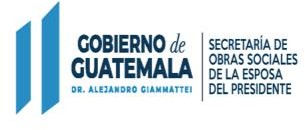 REPORTE CORRESPONDIENTE AL MES DE MARZO DE 2022SECRETARIA DE OBRAS SOCIALES DE LA ESPOSA DEL PRESIDENTE PUESTOS Y SALARIOS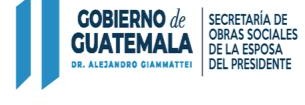 REPORTE CORRESPONDIENTE AL MES DE MARZO DE 2022SECRETARIA DE OBRAS SOCIALES DE LA ESPOSA DEL PRESIDENTE PUESTOS Y SALARIOSREPORTE CORRESPONDIENTE AL MES DE MARZO DE 2022SECRETARIA DE OBRAS SOCIALES DE LA ESPOSA DEL PRESIDENTE PUESTOS Y SALARIOSREPORTE CORRESPONDIENTE AL MES DE MARZO DE 2022SECRETARIA DE OBRAS SOCIALES DE LA ESPOSA DEL PRESIDENTE PUESTOS Y SALARIOSREPORTE CORRESPONDIENTE AL MES DE MARZO DE 2022SECRETARIA DE OBRAS SOCIALES DE LA ESPOSA DEL PRESIDENTE PUESTOS Y SALARIOSREPORTE CORRESPONDIENTE AL MES DE MARZO DE 2022SECRETARIA DE OBRAS SOCIALES DE LA ESPOSA DEL PRESIDENTE PUESTOS Y SALARIOSREPORTE CORRESPONDIENTE AL MES DE MARZO DE 2022SECRETARIA DE OBRAS SOCIALES DE LA ESPOSA DEL PRESIDENTE PUESTOS Y SALARIOSREPORTE CORRESPONDIENTE AL MES DE MARZO DE 2022SECRETARIA DE OBRAS SOCIALES DE LA ESPOSA DEL PRESIDENTE PUESTOS Y SALARIOSREPORTE CORRESPONDIENTE AL MES DE MARZO DE 2022SECRETARIA DE OBRAS SOCIALES DE LA ESPOSA DEL PRESIDENTE PUESTOS Y SALARIOSREPORTE CORRESPONDIENTE AL MES DE MARZO DE 2022SECRETARIA DE OBRAS SOCIALES DE LA ESPOSA DEL PRESIDENTE PUESTOS Y SALARIOSREPORTE CORRESPONDIENTE AL MES DE MARZO DE 2022SECRETARIA DE OBRAS SOCIALES DE LA ESPOSA DEL PRESIDENTE PUESTOS Y SALARIOSREPORTE CORRESPONDIENTE AL MES DE MARZO DE 2022SECRETARIA DE OBRAS SOCIALES DE LA ESPOSA DEL PRESIDENTE PUESTOS Y SALARIOSREPORTE CORRESPONDIENTE AL MES DE MARZO DE 2022SECRETARIA DE OBRAS SOCIALES DE LA ESPOSA DEL PRESIDENTE PUESTOS Y SALARIOSREPORTE CORRESPONDIENTE AL MES DE MARZO DE 2022SECRETARIA DE OBRAS SOCIALES DE LA ESPOSA DEL PRESIDENTE PUESTOS Y SALARIOSREPORTE CORRESPONDIENTE AL MES DE MARZO DE 2022SECRETARIA DE OBRAS SOCIALES DE LA ESPOSA DEL PRESIDENTE PUESTOS Y SALARIOSREPORTE CORRESPONDIENTE AL MES DE MARZO DE 2022SECRETARIA DE OBRAS SOCIALES DE LA ESPOSA DEL PRESIDENTE PUESTOS Y SALARIOSREPORTE CORRESPONDIENTE AL MES DE MARZO DE 2022SECRETARIA DE OBRAS SOCIALES DE LA ESPOSA DEL PRESIDENTE PUESTOS Y SALARIOSREPORTE CORRESPONDIENTE AL MES DE MARZO DE 2022SECRETARIA DE OBRAS SOCIALES DE LA ESPOSA DEL PRESIDENTE PUESTOS Y SALARIOSREPORTE CORRESPONDIENTE AL MES DE MARZO DE 2022SECRETARIA DE OBRAS SOCIALES DE LA ESPOSA DEL PRESIDENTE PUESTOS Y SALARIOSREPORTE CORRESPONDIENTE AL MES DE MARZO DE 2022SECRETARIA DE OBRAS SOCIALES DE LA ESPOSA DEL PRESIDENTE PUESTOS Y SALARIOSREPORTE CORRESPONDIENTE AL MES DE MARZO DE 2022SECRETARIA DE OBRAS SOCIALES DE LA ESPOSA DEL PRESIDENTE PUESTOS Y SALARIOSREPORTE CORRESPONDIENTE AL MES DE MARZO DE 2022SECRETARIA DE OBRAS SOCIALES DE LA ESPOSA DEL PRESIDENTE PUESTOS Y SALARIOSREPORTE CORRESPONDIENTE AL MES DE MARZO DE 2022SECRETARIA DE OBRAS SOCIALES DE LA ESPOSA DEL PRESIDENTE PUESTOS Y SALARIOSREPORTE CORRESPONDIENTE AL MES DE MARZO DE 2022SECRETARIA DE OBRAS SOCIALES DE LA ESPOSA DEL PRESIDENTE PUESTOS Y SALARIOSREPORTE CORRESPONDIENTE AL MES DE MARZO DE 2022No.NOMBREDEPENDENCIAPUESTORENGLÓ N  PRESUP.SALARIO BASECOMPLEMENTO PERSONALBONO POR ANTIGUIEDADBONO PROF.BONO SOSEPBONO 66-2000BONO  AJUSTE AL SALARIO MÍNIMOGASTOS DE REPRESENTACIÓNVIATICOSDIETASTOTAL1ABEL ERNESTO MONTENEGRO SOTOSOSEPPILOTO II DE VEHICULOS PESADOS0312425.750.000.000.00500.00250.000.000.00442.000.003617.752ABELARDO ADOLFO LEMUS Y LEMUSSOSEPENCARGADO II DE OPERACIONES DE MAQUINARIA Y EQUIPO0312425.750.000.000.00500.00250.000.000.000.000.003175.753ABIGAIL PEREZ SULUGÜISOSEPSECRETARIO CONTADOR0111960.001200.0035.000.000.00250.000.000.000.000.003445.004ABIGAIL TERESA SAY TZICSOSEPSECRETARIA CONTADORA TOTONICAPAN0111960.001200.000.000.000.00250.000.000.000.000.003410.005ADA AMELITA TIGUILA FUENTESSOSEPTECNICO DEPARTAMENTAL02110000.000.000.00375.000.00250.000.000.000.000.0010625.006ADA GABRIELA PINEDA CHAJONSOSEPADMINISTRADOR DE CENTROS0215000.000.000.00375.000.00250.000.000.000.000.005625.007ADDYSON GUSTAVO COLINDRES FLORESSOSEPASISTENTE DE ARCHIVO0213000.000.000.000.000.00250.000.000.000.000.003250.008ADRIAN EDGAR AVILA MERIDASOSEPTECNICO DEPARTAMENTAL02110000.000.000.00375.000.00250.000.000.000.000.0010625.009ADRIANA BEATRIZ GÁMEZ SOLANOSOSEPSERVICIOS PROFESIONALES0296750.000.000.000.000.000.000.000.000.000.006750.0010AIDA DINORA CORTEZ CORAZONSOSEPDELEGADA DEPARTAMENTAL0214000.000.000.000.000.00250.000.000.000.000.004250.0011ALAN OSWALDO GUERRERO FLORESSOSEPDIRECTORA DEPARTAMENTAL RETALHULEU01110261.001500.000.00375.000.00250.000.000.000.000.0012386.0012ALBA ELIZABETH GONZÁLEZ RAMÍREZ DE DE LEÓNSOSEPSERVICIOS PROFESIONALES02915000.000.000.000.000.000.000.000.000.000.0015000.0013ALBA JULIETA LOPEZ QUANSOSEPDELEGADA DEPARTAMENTAL0214000.000.000.000.000.00250.000.000.000.000.004250.0014ALBA LETICIA CARDONA MARROQUINSOSEPENCARGADO II DE OPERACIONES DE MAQUINARIA Y EQUIPO0312425.750.0035.000.00500.00250.000.000.000.000.003210.7515ALBA LILY CARRILLO LOPEZSOSEPDIRECTORA DEPARTAMENTAL DE JALAPA01110261.001500.000.00375.000.00250.000.000.000.000.0012386.0016ALBA LUZ CHENAL PEREZSOSEPDELEGADA DEPARTAMENTAL0214000.000.000.000.000.00250.000.000.000.000.004250.0017ALEX ANTONIO ACOSTA MENZANEROSOSEPPILOTO II DE VEHICULOS PESADOS0312425.750.000.000.00500.00250.000.000.000.000.003175.7518ALEXANDER DE JESUS CARILLO ENRIQUEZSOSEPSECRETARIA0213500.000.000.000.000.00250.000.000.000.000.003750.0019ALFONSO AUGUSTO ALVARADO ORELLANASOSEPADMINISTRADOR DE CENTROS0215000.000.000.000.000.00250.000.000.000.000.005250.0020ALFREDO AUGUSTO MONZON AGUILARSOSEPPILOTO II DE VEHICULOS PESADOS0312425.750.0035.000.00500.00250.000.000.000.000.003210.7521ALFREDO DAVID CASTILLO CASTILLOSOSEPTRABAJADOR SOCIAL0216000.000.000.00375.000.00250.000.000.000.000.006625.0022ALICIA ELIZABETH MARROQUIN LOPEZSOSEPINSTRUCTOR OCUPACIONAL0213000.000.000.000.000.00250.000.000.000.000.003250.0023ALIDA YADIRA VAIDES CUCULSOSEPCOCINERA0213000.000.000.000.000.00250.000.000.000.000.003250.0024ALMA ALICIA BREMER SANCHEZSOSEPCOCINERA0213000.000.000.000.000.00250.000.000.000.000.003250.0025ALMA DINORAH GUALIP ORDOÑEZSOSEPINSTRUCTOR OCUPACIONAL0213000.000.000.000.000.00250.000.000.000.000.003250.0026ALMA ILIANA VASQUEZ VÉLIZSOSEPSECRETARIA0213500.000.000.000.000.00250.000.000.000.000.003750.0027ALVARO ELISEO OVALLE MENDEZSOSEPAUXILIAR DE COCINA0212500.000.000.000.000.00250.00400.000.000.000.003150.0028AMABILIA CEBALLOS JIMENEZ DE GARCIASOSEPTRABAJADOR OPERATIVO IV0111105.001000.0050.000.000.00250.00750.000.000.000.003155.0029AMALIA VICTORIA CHUB TOTSOSEPADMINISTRADOR DE CENTROS0215000.000.000.00375.000.00250.000.000.000.000.005625.0030AMANDA ROSALIA MORATAYA GONZALEZSOSEPCUIDADOR0213000.000.000.000.000.00250.000.000.000.000.003250.0031AMERICO AVIDAN VILLATORO PÉREZSOSEPENCARGADO II DE OPERACIONES DE MAQUINARIA Y EQUIPO0312425.750.0035.000.00500.00250.000.000.000.000.003210.75No.NOMBREDEPENDENCIAPUESTORENGLÓ N  PRESUP.SALARIO BASECOMPLEMENTO PERSONALBONO POR ANTIGUIEDADBONO PROF.BONO SOSEPBONO 66-2000BONO  AJUSTE AL SALARIO MÍNIMOGASTOS DE REPRESENTACIÓNVIATICOSDIETASTOTAL32ANA DELFINA QUIXTANSOSEPSUBDIRECTOR EJECUTIVO III02218000.000.000.00375.000.00250.000.000.0099.000.0018724.0033ANA ELENA FIGUEROA CAMBARASOSEPADMINISTRADOR DEL CENTRO PERMANENTE02112000.000.000.00375.000.00250.000.000.000.000.0012625.0034ANA GABRIELA HERNANDEZ RUIZSOSEPAUXILIAR DE COCINA0212500.000.000.000.000.00250.00400.000.000.000.003150.0035ANA GLADYS ANDRADE BARRIOSSOSEPSERVICIOS PROFESIONALES02915000.000.000.000.000.000.000.000.000.000.0015000.0036ANA KAREN CABRERA GUZMANSOSEPDELEGADA DEPARTAMENTAL0214000.000.000.000.000.00250.000.000.000.000.004250.0037ANA LILIAN DE LEON GRAMAJOSOSEPCOCINERA0213000.000.000.000.000.00250.000.000.000.000.003250.0038ANA LILIAN GONGORA CANTORAL DE PACHECOSOSEPDIRECTOR DEPARTAMENTAL PETEN01110261.001500.000.00375.000.00250.000.000.000.000.0012386.0039ANA LUCIA CISNEROS GODOYSOSEPADMINISTRADOR DE CENTROS0215000.000.000.000.000.00250.000.000.000.000.005250.0040ANA LUCRECIA LOPEZ SOLIS DE RUIZSOSEPAUXILIAR DE COCINA0212500.000.000.000.000.00250.00400.000.000.000.003150.0041ANA MARIA BARAHONA SOSA DE COLINDRESSOSEPSECRETARIA0213500.000.000.000.000.00250.000.000.000.000.003750.0042ANA MARIA CARLOS CARRANZASOSEPDIRECTORA DEPARTAMENTAL SAN MARCOS01110261.001500.000.00375.000.00250.000.000.000.000.0012386.0043ANA MARIA GARCIA MIJANGOSSOSEPENCARGADO II DE OPERACIONES DE MAQUINARIA Y EQUIPO0312425.750.0050.000.00500.00250.000.000.000.000.003225.7544ANA MARIA LOPEZ MARTINEZSOSEPAUXILIAR DE COCINA0212500.000.000.000.000.00250.00400.000.000.000.003150.0045ANA MARINA CHACACH CATUSOSEPDELEGADA DE HOGARES COMUNITARIOS CHIMALTENANGO0112441.003200.0050.000.000.00250.000.000.000.000.005941.0046ANA MARISEL SERRA NORIEGASOSEPSECRETARIA0213500.000.000.000.000.00250.000.000.000.000.003750.0047ANA ROSILDA PEREZ GUARANSOSEPCOCINERA0213000.000.000.000.000.00250.000.000.000.000.003250.0048ANA SILVIA RUANO MARTINEZSOSEPCONSERJE0213000.000.000.000.000.00250.000.000.000.000.003250.0049ANA TERESA SOSA MARTINEZ DE BECERRASOSEPTRABAJADOR SOCIAL0216000.000.000.00375.000.00250.000.000.000.000.006625.0050ANA VICTORIA CORADO ALDANASOSEPINSTRUCTOR OCUPACIONAL0213000.000.000.000.000.00250.000.000.000.000.003250.0051ANA VILMA GARCIA LOPEZ DE VELASQUEZSOSEPCOCINERA0213000.000.000.000.000.00250.000.000.000.000.003250.0052ANDREA ALEJANDRA CALETTY GÓMEZSOSEPSERVICIOS TECNICOS02915000.000.000.000.000.000.000.000.000.000.0015000.0053ANDREA AMISADAI OCHOA CHAVEZ DE SOSASOSEPTRABAJADOR SOCIAL0216000.000.000.00375.000.00250.000.000.000.000.006625.0054ANDREA DEL ROSARIO BARRIOS SOTOSOSEPSECRETARIO CONTADOR QUICHE0111960.001200.000.000.000.00250.000.000.000.000.003410.0055ANDREA MARIA CUELLAR GONZALEZSOSEPSECRETARIA CONTADORA SACATEPEQUEZ0111960.001200.0035.000.000.00250.000.000.000.000.003445.0056ANGELA DE JESUS MUÑOZ FOLGAR DE SANDOVALSOSEPENCARGADO II DE OPERACIONES DE MAQUINARIA Y EQUIPO0312425.750.000.000.00500.00250.000.000.000.000.003175.7557ANGELA MARILÚ CASTAÑAZA AZUMATÁN DE GONZÁLEZSOSEPSERVICIOS TECNICOS02918000.000.000.000.000.000.000.000.000.000.0018000.0058ANGELES GABRIELA HIGUEROS MALDONADOSOSEPINSTRUCTOR OCUPACIONAL0213000.000.000.000.000.00250.000.000.000.000.003250.0059ANGELICA PIEDAD POGGIO ORTIZ DE ESTRADASOSEPDELEGADA DE HOGARES COMUNITARIOS GUATEMALA, SECTOR 2 PHC0113525.004300.000.00375.000.00250.000.000.000.000.008450.0060ANGELITA GOMEZ MENDEZ DE TELLEZSOSEPAUXILIAR DE COCINA0212500.000.000.000.000.00250.00400.000.000.000.003150.0061ANIBAL EDUARDO CANO LOPEZSOSEPEXTENSIONISTA SOCIOPRODUCTIVO0215000.000.000.000.000.00250.000.000.000.000.005250.0062ANTOLIANO RENE FUENTES FUENTESSOSEPDELEGADO DE HOGARES COMUNITARIOS SAN MARCOS0113525.003300.000.00375.000.00250.000.000.000.000.007450.0063ANTONIO CABRERA GOMEZSOSEPCONSERJE0213000.000.000.000.000.00250.000.000.000.000.003250.00No.NOMBREDEPENDENCIAPUESTORENGLÓ N  PRESUP.SALARIO BASECOMPLEMENTO PERSONALBONO POR ANTIGUIEDADBONO PROF.BONO SOSEPBONO 66-2000BONO  AJUSTE AL SALARIO MÍNIMOGASTOS DE REPRESENTACIÓNVIATICOSDIETASTOTAL64ARACELY CHONAY QUINASOSEPINSTRUCTOR OCUPACIONAL0213000.000.000.000.000.00250.000.000.000.000.003250.0065ARISTIDES FLORES LUNASOSEPCONTADOR DEL PROGRAMA02110000.000.000.00375.000.00250.000.000.000.000.0010625.0066ARLENE YAMILET COLINDRES MANGANDISOSEPENCARGADO II DE OPERACIONES DE MAQUINARIA Y EQUIPO0312425.750.000.000.00500.00250.000.000.000.000.003175.7567ASTRID SUSETH SANDOVAL DONISSOSEPSERVICIOS PROFESIONALES02918000.000.000.000.000.000.000.000.000.000.0018000.0068AURA CATALINA CHAJÓNSOSEPSUBDIRECTOR EJECUTIVO II0227000.000.000.00375.000.00250.000.000.000.000.007625.0069AURA ERMINIA VAQUIN NORIEGA DE BELTETONSOSEPSECRETARIA0213500.000.000.000.000.00250.000.000.000.000.003750.0070AURA LETICIA RAMOS PEREZ DE HERNANDEZSOSEPAUXILIAR DE ENFERMERIA0213000.000.000.000.000.00250.000.000.000.000.003250.0071AURA MARINA BOLSOSEPADMINISTRADOR DE CENTROS0215000.000.000.00375.000.00250.000.000.000.000.005625.0072AURA MARINA GAMEZ CENTESSOSEPCONSERJE0213000.000.000.000.000.00250.000.000.000.000.003250.0073AURA MARINA MENENDEZ SALAZARSOSEPCOCINERA0213000.000.000.000.000.00250.000.000.000.000.003250.0074AURA MARINA TORRES BORORSOSEPENCARGADO II DE OPERACIONES DE MAQUINARIA Y EQUIPO0312425.750.000.000.00500.00250.000.000.000.000.003175.7575AURY AYENDY VELASQUEZ DOMINGUEZSOSEPCOCINERA0213000.000.000.000.000.00250.000.000.000.000.003250.0076AZUCENA BEATRIZ SOCOP LOPEZSOSEPSECRETARIA0213500.000.000.000.000.00250.000.000.000.000.003750.0077BANIA CAROLINA CORADO NAJARROSOSEPADMINISTRADOR DE CENTROS0215000.000.000.00375.000.00250.000.000.000.000.005625.0078BEATRIZ ISMALEJ TELONSOSEPCONSERJE0213000.000.000.000.000.00250.000.000.000.000.003250.0079BELINDA LISSETTE BOSARREYES LEJASOSEPTRABAJADOR SOCIAL0216000.000.000.00375.000.00250.000.000.001865.000.008490.0080BERNARDA XONA SURAM DE ISMALEJSOSEPCONSERJE ALTA VERAPAZ0111105.001000.0075.000.000.00250.00750.000.000.000.003180.0081BERNY SAMUEL RIVERA GUTIERREZSOSEPSECRETARIA0213500.000.000.000.000.00250.000.000.000.000.003750.0082BERTA ALICIA VASQUEZ HERNANDEZSOSEPSECRETARIA0213500.000.000.000.000.00250.000.000.000.000.003750.0083BERTA ARELIS MALDONADO NAVARRO DE MALDONADOSOSEPSUBDIRECTOR EJECUTIVO II0228400.000.000.00375.000.00250.000.000.000.000.009025.0084BERTA CATARINA INAY RAXJALSOSEPDELEGADA DEPARTAMENTAL0214000.000.000.000.000.00250.000.000.000.000.004250.0085BERTA OLIVIA TUT TEYULSOSEPAUXILIAR DE COCINA0212500.000.000.000.000.00250.00400.000.000.000.003150.0086BERTHA ESTELA RAX COCSOSEPADMINISTRADOR DE CENTROS0215000.000.000.00375.000.00250.000.000.000.000.005625.0087BERTHA MARIA CASTILLO ROSALESSOSEPSECRETARIA RECEPCIONISTA0214500.000.000.000.000.00250.000.000.000.000.004750.0088BETSY MARICELA BANEGAS ARGUETASOSEPSECRETARIA0213500.000.000.000.000.00250.000.000.000.000.003750.0089BETZABE ADONAHI ALCALDE MARTINEZSOSEPADMINISTRADOR DE CENTROS0215000.000.000.00375.000.00250.000.000.000.000.005625.0090BEVERLY AUDREY ISCHOP ESTRADASOSEPSECRETARIA CONTADORA ESCUINTLA0111960.001200.000.000.000.00250.000.000.000.000.003410.0091BLANCA BEATRIZ RAMIREZ DE MALDONADOSOSEPDELEGADA DE HOGARES COMUNITARIOS SUCHITEPEQUEZ0112441.003200.0075.000.000.00250.000.000.000.000.005966.0092BLANCA MARISOL ACAJABON MENDEZSOSEPSERVICIOS PROFESIONALES0294000.000.000.000.000.000.000.000.000.000.004000.0093BLANCA NOHEMI MORALES ALEJANDRO DE CASTROSOSEPTERAPISTA OCUPACIONAL0214000.000.000.000.000.00250.000.000.000.000.004250.0094BLANCA ROSA LOPEZ MENDEZSOSEPSECRETARIA0213500.000.000.000.000.00250.000.000.000.000.003750.0095BONY YURILIA MENÉNDEZSOSEPSECRETARIA0213500.000.000.000.000.00250.000.000.000.000.003750.00No.NOMBREDEPENDENCIAPUESTORENGLÓ N  PRESUP.SALARIO BASECOMPLEMENTO PERSONALBONO POR ANTIGUIEDADBONO PROF.BONO SOSEPBONO 66-2000BONO  AJUSTE AL SALARIO MÍNIMOGASTOS DE REPRESENTACIÓNVIATICOSDIETASTOTAL96BRANDON ROBERTO VELASQUEZ CERONSOSEPANALISTA CONTABLE0215000.000.000.000.000.00250.000.000.000.000.005250.0097BRENDA DEL ROSARIO PERNILLASOSEPCOORDINADOR DE DELEGADOS DEPARTAMENTAL0218500.000.000.00375.000.00250.000.000.000.000.009125.0098BRENDA LEONZIDA INTERIANO RAMIREZSOSEPSUPERVISORA DEPARTAMENTAL DE ZACAPA0113295.004300.000.00375.000.00250.000.000.000.000.008220.0099BRENDA LETICIA GRAMAJO ALEGRIASOSEPADMINISTRADOR DE CENTROS0215000.000.000.00375.000.00250.000.000.000.000.005625.00100BRENDA LISSETH GONZALEZ MARTINEZSOSEPADMINISTRADOR DE CENTROS0215000.000.000.00375.000.00250.000.000.000.000.005625.00101BRENDA LISSETTE BREGANZA RODAS DE PORRESSOSEPJEFE DE TESORERIA0117435.003000.000.000.000.00250.000.000.000.000.0010685.00102BRENDA MARIALE ORELLANA GARRIDOSOSEPPILOTO II DE VEHICULOS PESADOS0312425.750.000.000.00500.00250.000.000.000.000.003175.75103BRENDA MARIBEL RODRIGUEZ TRINIDADSOSEPDELEGADA DE HOGARES COMUNITARIOS ALTA VERAPAZ0112441.003200.0050.000.000.00250.000.000.000.000.005941.00104BRITNEY MARIALY BONILLA CASTILLOSOSEPINSTRUCTOR OCUPACIONAL0213000.000.000.000.000.00250.000.000.000.000.003250.00105BRYAN DANIEL CRASBORN MENDEZSOSEPASISTENTE ADMINISTRATIVO0214500.000.000.000.000.00250.000.000.000.000.004750.00106BRYAN EDUARDO BARRIOS BARRIOSSOSEPSECRETARIA0213500.000.000.000.000.00250.000.000.000.000.003750.00107BYRON CHRISTIAN SALAZAR ESCOBARSOSEPASISTENTE DE ALMACEN0213000.000.000.000.000.00250.000.000.000.000.003250.00108BYRON FERNANDO ARTEAGA GARCIASOSEPAUXILIAR DE COCINA0212500.000.000.000.000.00250.00400.000.000.000.003150.00109BYRON GUADALUPE LÓPEZ SOLISSOSEPSERVICIOS TECNICOS02916000.000.000.000.000.000.000.000.000.000.0016000.00110BYRON LEONEL RUEDAS ZAPATASOSEPDIRECTORA DEPARTAMENTAL JUTIAPA01110261.001500.000.00375.000.00250.000.000.000.000.0012386.00111CANDIDO ADOLFO MENDEZ CHANCHAVACSOSEPAUXILIAR DE COCINA0212500.000.000.000.000.00250.00400.000.000.000.003150.00112CARINA NOHEMI HERNANDEZ CARIASSOSEPSUPERVISORA DEPARTAMENTAL DE SANTA ROSA0113525.004300.000.00375.000.00250.000.000.000.000.008450.00113CARINA YANETH MIJANGOS SANDOVALSOSEPENCARGADO II DE OPERACIONES DE MAQUINARIA Y EQUIPO0312425.750.0050.000.00500.00250.000.000.000.000.003225.75114CARLOS BALTAZAR BARRIENTOS GUEVARASOSEPADMINISTRADOR DE CENTROS0215000.000.000.00375.000.00250.000.000.000.000.005625.00115CARLOS ENRIQUE VIELMANNSOSEPADMINISTRADOR DE CENTROS0215000.000.000.00375.000.00250.000.000.000.000.005625.00116CARLOS HUMBERTO GOMEZ SALSOSEPCOORDINADOR DE GESTION DE RIESGOS0216000.000.000.000.000.00250.000.000.000.000.006250.00117CARLOS HUMBERTO SAMAYOA HERNÁNDEZSOSEPDIRECTOR EJECUTIVO III02212000.000.000.000.000.00250.000.000.000.000.0012250.00118CARLOS ORLANDO HERNÁNDEZ LÓPEZSOSEPCONSERJE0213000.000.000.000.000.00250.000.000.000.000.003250.00119CARLOS ROMEO JOSE LOPEZ CASTILLOSOSEPENCARGADO II DE OPERACIONES DE MAQUINARIA Y EQUIPO0312425.750.000.000.00500.00250.000.000.000.000.003175.75120CARLOTA MARIA GONZALEZ DE LEON DE DUARTESOSEPSUPERVISORA EDUCATIVA0113987.004300.000.00375.000.00250.000.000.000.000.008912.00121CARMEN ALICIA CALLEJAS MONZONSOSEPSECRETARIA0213500.000.000.000.000.00250.000.000.000.000.003750.00122CARMEN DEL ROSARIO OBREGON SOTO DE VICENTESOSEPAUXILIAR DE ENFERMERIA0213000.000.000.000.000.00250.000.000.000.000.003250.00123CARMEN MARIBEL TUJ DIONISIOSOSEPAUXILIAR DE COCINA0212500.000.000.000.000.00250.00400.000.000.000.003150.00124CATALINA DE JESUS CUCHELS CAMPOS DE PINTOSOSEPASISTENTE PROFESIONAL IV0112441.003200.0075.000.000.00250.000.000.000.000.005966.00125CATALINA DEL SOCORRO BUEZO INTERIANO DE ALARCONSOSEPCOCINERA0213000.000.000.000.000.00250.000.000.000.000.003250.00126CATHERINE ANDREA HERRERA CONTRERASSOSEPDELEGADA DEPARTAMENTAL0214000.000.000.000.000.00250.000.000.000.000.004250.00127CATHERINE PAOLA MEJIA BRACAMONTESOSEPADMINISTRADOR DE CENTROS0215000.000.000.000.000.00250.000.000.000.000.005250.00No.NOMBREDEPENDENCIAPUESTORENGLÓ N  PRESUP.SALARIO BASECOMPLEMENTO PERSONALBONO POR ANTIGUIEDADBONO PROF.BONO SOSEPBONO 66-2000BONO  AJUSTE AL SALARIO MÍNIMOGASTOS DE REPRESENTACIÓNVIATICOSDIETASTOTAL128CELESTE (u.n.) GONZALEZ IXTAMER GRAVIDEZSOSEPDELEGADA DE HOGARES COMUNITARIOS SOLOLA0112441.003200.000.000.000.00250.000.000.000.000.005891.00129CELIA PATRICIA MORALES DELGADO DE CALSOSEPTRABAJADOR SOCIAL0216000.000.000.00375.000.00250.000.000.000.000.006625.00130CELIA REGINA MONTENEGRO LIMA DE CASTROSOSEPADMINISTRADOR DE CENTROS0215000.000.000.00375.000.00250.000.000.000.000.005625.00131CESAR AUGUSTO BATZ LUXSOSEPENCARGADO II DE OPERACIONES DE MAQUINARIA Y EQUIPO0312425.750.0035.000.00500.00250.000.000.000.000.003210.75132CESAR DARIO DOMINGUEZ PEREZSOSEPANALISTA CONTABLE0215000.000.000.000.000.00250.000.000.000.000.005250.00133CLARA LETICIA CANO LOPEZSOSEPAUXILIAR DE COCINA0212500.000.000.000.000.00250.00400.000.000.000.003150.00134CLARA OLIVIA CINTO AGUILARSOSEPAUXILIAR DE COCINA0212500.000.000.000.000.00250.00400.000.000.000.003150.00135CLAUDIA CAROLINA SEGURA CABRERASOSEPINSTRUCTOR OCUPACIONAL0213000.000.000.000.000.00250.000.000.000.000.003250.00136CLAUDIA DIEGUEZ LUNASOSEPTRABAJADOR SOCIAL0216000.000.000.00375.000.00250.000.000.000.000.006625.00137CLAUDIA ELIZABETH BARRERA GRIJALVASOSEPAUXILIAR DE ENFERMERIA0213000.000.000.000.000.00250.000.000.000.000.003250.00138CLAUDIA ESPERANZA ARGUETA PALMASOSEPENFERMERO0214000.000.000.000.000.00250.000.000.000.000.004250.00139CLAUDIA IRENE VELASQUEZ MONROYSOSEPSECRETARIA CONTADORA0214750.000.000.000.000.00250.000.000.000.000.005000.00140CLAUDIA JANETH TORRES CISNEROSSOSEPADMINISTRADOR DE CENTROS0215000.000.000.00375.000.00250.000.000.000.000.005625.00141CLAUDIA JUDITH VILLEDA CABRERASOSEPADMINISTRADOR DE CENTROS0215000.000.000.00375.000.00250.000.000.000.000.005625.00142CLAUDIA LETICIA HERNANDEZSOSEPADMINISTRADOR DE CENTROS0215000.000.000.000.000.00250.000.000.000.000.005250.00143CLAUDIA LUCRECIA GUTIERREZ MAZARIEGOSSOSEPCOCINERA0213000.000.000.000.000.00250.000.000.000.000.003250.00144CLAUDIA MÓNICA REYES FLORESSOSEPENCARGADO II DE OPERACIONES DE MAQUINARIA Y EQUIPO0312425.750.000.000.00500.00250.000.000.000.000.003175.75145CLAUDIA REGINA MEJICANO FRANCO DE FARFANSOSEPINSTRUCTOR OCUPACIONAL0213000.000.000.000.000.00250.000.000.000.000.003250.00146CLAUDIA YANETH GARCIA GALINDOSOSEPADMINISTRADOR DE CENTROS0215000.000.000.000.000.00250.000.000.000.000.005250.00147CLAUDIO RIGOBERTO COUTIÑO VALLADARESSOSEPSERVICIOS TECNICOS02910000.000.000.000.000.000.000.000.00230.000.0010230.00148CLEILY SARAHY BATRES HERNANDEZSOSEPDIRECTORA DEPARTAMENTAL ALTA VERAPAZ01110261.001500.000.00375.000.00250.000.000.000.000.0012386.00149CLELIA KARINA MAYEN DIAZ DE PEDROZASOSEPADMINISTRADOR DE CENTROS0215000.000.000.000.000.00250.000.000.000.000.005250.00150CRISTHIAN ALEJANDRO GARCIA SOLORZANOSOSEPINSTRUCTOR OCUPACIONAL0213000.000.000.000.000.00250.000.000.000.000.003250.00151CRISTIAN LEONEL GONZALEZ PÉREZSOSEPANALISTA CONTABLE0215000.000.000.000.000.00250.000.000.000.000.005250.00152CRISTINA GUADALUPE PALACIOSSOSEPSECRETARIA CONTADORA COATEPEQUE0111960.001200.0050.000.000.00250.000.000.000.000.003460.00153CRISTY DULCE LUCERO XOL ISEMSOSEPINSTRUCTOR OCUPACIONAL0213000.000.000.000.000.00250.000.000.000.000.003250.00154DAMARIS CAROLINA VASQUEZ MORALESSOSEPADMINISTRADOR DE CENTROS0215000.000.000.00375.000.00250.000.000.000.000.005625.00155DAMARIS LISSETH LUCH ESCOBAR DE LOPEZSOSEPDELEGADA DEPARTAMENTAL0214000.000.000.000.000.00250.000.000.000.000.004250.00156DAMARIS NOHEMY MENDEZ TUBACSOSEPCOCINERA0213000.000.000.000.000.00250.000.000.000.000.003250.00157DANIA DESIDE SUNUN DE LEONSOSEPASISTENTES DE COMPRAS0214500.000.000.000.000.00250.000.000.000.000.004750.00158DANIA LIZETH DE LEON HERNANDEZSOSEPPSICÓLOGO (SOSEP)0218000.000.000.00375.000.00250.000.000.000.000.008625.00159DANNA GUISSELLA BALDIZON PRERASOSEPDELEGADA DEPARTAMENTAL0214000.000.000.000.000.00250.000.000.000.000.004250.00No.NOMBREDEPENDENCIAPUESTORENGLÓ N  PRESUP.SALARIO BASECOMPLEMENTO PERSONALBONO POR ANTIGUIEDADBONO PROF.BONO SOSEPBONO 66-2000BONO  AJUSTE AL SALARIO MÍNIMOGASTOS DE REPRESENTACIÓNVIATICOSDIETASTOTAL160DAVID ANDY DANIEL GARCIA SALAZARSOSEPCOCINERA0213000.000.000.000.000.00250.000.000.000.000.003250.00161DAVID EDUARDO CARRERA MONZONSOSEPESPECIALISTA EN MERCADOS0219000.000.000.00375.000.00250.000.000.00354.000.009979.00162DEBORA JUDITH GUIDOS VELIZSOSEPPSICOLOGA CLINICA0217000.000.000.00375.000.00250.000.000.000.000.007625.00163DEBORA NOHEMI GARCÍA OSCALSOSEPENCARGADO II DE OPERACIONES DE MAQUINARIA Y EQUIPO0312425.750.0050.000.00500.00250.000.000.000.000.003225.75164DELIA ROSAURA HERNANDEZ SANTOSSOSEPADMINISTRADOR DE CENTROS0215000.000.000.000.000.00250.000.000.000.000.005250.00165DELMI CORINA MORALES CABRERASOSEPAUXILIAR DE ENFERMERIA0213000.000.000.000.000.00250.000.000.000.000.003250.00166DELMY HERNANDEZ CARDONASOSEPAUXILIAR DE COCINA0212500.000.000.000.000.00250.00400.000.000.000.003150.00167DELSI IRENE CASTELLANOS RAMOSSOSEPDELEGADA DE HOGARES COMUNITARIOS QUETZALTENANGO0112441.003200.0035.000.000.00250.000.000.000.000.005926.00168DENNY MARIA QUICHE SOSASOSEPADMINISTRADOR DE CENTROS0215000.000.000.00375.000.00250.000.000.000.000.005625.00169DEYSY CATALINA CAJCHUM PORTILLOSOSEPSECRETARIA CONTADORA RETALHULEU0111960.002400.0050.000.000.00250.000.000.000.000.004660.00170DIEGO ALBERTO FUENTES BETETASOSEPCONTADOR DEL PROGRAMA02110000.000.000.000.000.00250.000.000.000.000.0010250.00171DILIA ELIZABETH CAMPOS SICANSOSEPCOCINERA0213000.000.000.000.000.00250.000.000.000.000.003250.00172DILMA CLARA DIAZ DOMINGOSOSEPAUXILIAR DE ENFERMERIA0213000.000.000.000.000.00250.000.000.000.000.003250.00173DINA ELIZABETH MALDONADO TELLOSOSEPTECNICO ADMINISTRATIVO REGIONAL0216000.000.000.00375.000.00250.000.000.000.000.006625.00174DINA MADAY AGUILON ESCOBARSOSEPCOCINERA0213000.000.000.000.000.00250.000.000.000.000.003250.00175DINA SARAI ALVARADO GONZALEZSOSEPADMINISTRADOR DE CENTROS0215000.000.000.00375.000.00250.000.000.000.000.005625.00176DOMINGA FLORENCIA PIRIR CURUPSOSEPAUXILIAR DE ENFERMERIA0213000.000.000.000.000.00250.000.000.000.000.003250.00No.NOMBREDEPENDENCIAPUESTORENGLÓ N  PRESUP.SALARIO BASECOMPLEMENTO PERSONALBONO POR ANTIGUIEDADBONO PROF.BONO SOSEPBONO 66-2000BONO  AJUSTE AL SALARIO MÍNIMOGASTOS DE REPRESENTACIÓNVIATICOSDIETASTOTAL177DOMINGA ZACARIAS SIMONSOSEPEXTENSIONISTA SOCIOPRODUCTIVO0215000.000.000.000.000.00250.000.000.00629.000.005879.00178DONNA CECILE GUANCÍN ROSALESSOSEPENCARGADO II DE OPERACIONES DE MAQUINARIA Y EQUIPO0312425.750.0035.000.00500.00250.000.000.000.000.003210.75179DORA AMPARO GARCIA VELIZSOSEPDELEGADA DEPARTAMENTAL GUATEMALA REGION II PHC0113525.004300.000.00375.000.00250.000.000.000.000.008450.00180DORA ESPERANZA PEREZ GARCIASOSEPADMINISTRADOR DE CENTROS0215000.000.000.00375.000.00250.000.000.000.000.005625.00181DORA MANUELA CARRILLO SAQUICSOSEPASISTENTE DE CONTABILIDAD PHC0111831.003100.0050.000.000.00250.000.000.000.000.005231.00182DORCAS ISABEL GONZALEZ Y GONZALEZSOSEPANALISTA DE ACCIONES DE PERSONAL0112120.001200.000.000.000.00250.000.000.000.000.003570.00183DOROTEA MENDEZ SALESSOSEPAUXILIAR DE COCINA0212500.000.000.000.000.00250.00400.000.000.000.003150.00184DOUGLAS GIOVANNI PAIZ ORELLANASOSEPPILOTO0213500.000.000.000.000.00250.000.000.000.000.003750.00185DUBILIA MARITZA GONZALEZ FUENTES DE ANGELSOSEPDELEGADA DE HOGARES COMUNITARIOS SAN MARCOS0113525.003000.000.00375.000.00250.000.000.000.000.007150.00186DULCE MARIA AGUIRRESOSEPINSTRUCTOR OCUPACIONAL0213000.000.000.000.000.00250.000.000.000.000.003250.00187DULCE MARÍA DEL CARMEN RIVERA BUISLAYSOSEPDIRECTOR EJECUTIVO II02215000.000.000.00375.000.00250.000.000.000.000.0015625.00188DULCE MARIA NEGRETE SOLISSOSEPINSTRUCTOR OCUPACIONAL0213000.000.000.000.000.00250.000.000.000.000.003250.00189EDER RENE HERNANDEZ CHACONSOSEPENCARGADO DE ALMACEN0214000.000.000.000.000.00250.000.000.000.000.004250.00190EDGAR DAVID MARTINEZ LOPEZSOSEPEXTENSIONISTA SOCIOPRODUCTIVO0215000.000.000.000.000.00250.000.000.00564.000.005814.00191EDGAR ESTUARDO DE LEON AQUINOSOSEPENCARGADO DE CONVENIOS DE COOPERACIÓN0217000.000.000.00375.000.00250.000.000.000.000.007625.00192EDGAR GEOVANNI CHACON HERNANDEZSOSEPBODEGUERO0213000.000.000.000.000.00250.000.000.000.000.003250.00193EDGAR GILBERTO PAREDES ESCOBARSOSEPPILOTO II DE VEHICULOS PESADOS0312425.750.0035.000.00500.00250.000.000.000.000.003210.75194EDGAR RAFAEL MARROQUIN PEREZSOSEPPILOTO0111460.001100.0050.000.000.00250.00400.000.001614.500.004874.50195EDGAR RAÚL ALAY JIMÉNEZSOSEPPILOTO II DE VEHICULOS PESADOS0312425.750.0035.000.00500.00250.000.000.000.000.003210.75196EDNA ILIANA SOTO ALVAREZSOSEPTRABAJADOR SOCIAL0216000.000.000.000.000.00250.000.000.000.000.006250.00197EDNA ODETT GRAMAJO RIVERASOSEPENCARGADO II DE OPERACIONES DE MAQUINARIA Y EQUIPO0312425.750.0035.000.00500.00250.000.000.000.000.003210.75198EDNA PATRICIA MORALES JIMENEZSOSEPAUXILIAR DE COCINA0212500.000.000.000.000.00250.00400.000.000.000.003150.00No.NOMBREDEPENDENCIAPUESTORENGLÓ N  PRESUP.SALARIO BASECOMPLEMENTO PERSONALBONO POR ANTIGUIEDADBONO PROF.BONO SOSEPBONO 66-2000BONO  AJUSTE AL SALARIO MÍNIMOGASTOS DE REPRESENTACIÓNVIATICOSDIETASTOTAL199EDWIN ARNULFO OLIVA JUAREZSOSEPBODEGUERO0213000.000.000.000.000.00250.000.000.000.000.003250.00200EDWIN FAUSTINO GONZALEZ GARCIASOSEPTECNICO DEPARTAMENTAL02110000.000.000.00375.000.00250.000.000.000.000.0010625.00201EDWIN FRANCISCO CARRILLO GARCIASOSEPEXTENSIONISTA SOCIOPRODUCTIVO0215000.000.000.000.000.00250.000.000.00489.000.005739.00202EDWIN ISRAEL LOPEZ VELASQUEZSOSEPANALISTA DE FORMULACION Y EVALUACION PRESUPUES0216000.000.000.000.000.00250.000.000.000.000.006250.00203EDY ALEXANDER DOMINGUEZ BAUTIISTASOSEPANALISTA PRESUPUESTARIO0215000.000.000.000.000.00250.000.000.000.000.005250.00204EDY ISRAEL LOPEZ BENAVENTESOSEPENCARGADO DE ARCHIVO0214000.000.000.000.000.00250.000.000.000.000.004250.00205ELBA CLAUDINA OLAVARRUETH PAIZSOSEPSECRETARIA CONTADORA EL PROGRESO01110261.001500.000.00375.000.00250.000.000.000.000.0012386.00206ELDA LILY DUARTE DUARTESOSEPDELEGADA DEPARTAMENTAL0214000.000.000.000.000.00250.000.000.000.000.004250.00207ELDA MARLENI MENCOSSOSEPCOCINERA0213000.000.000.000.000.00250.000.000.000.000.003250.00208ELENA SOFIA GONZALEZ LOPEZSOSEPADMINISTRADOR DE CENTROS0215000.000.000.000.000.00250.000.000.000.000.005250.00209ELIEZAR OTHONIEL MEJIA CHAVEZSOSEPENCARGADO II DE OPERACIONES DE MAQUINARIA Y EQUIPO0312425.750.0035.000.00500.00250.000.000.000.000.003210.75210ELISA MARLENY SALVADOR TOMASSOSEPAUXILIAR DE ENFERMERIA0213000.000.000.000.000.00250.000.000.000.000.003250.00211ELISA MELINA CHOXOM CHUCSOSEPEXTENSIONISTA SOCIOPRODUCTIVO0215000.000.000.000.000.00250.000.000.00454.000.005704.00212ELIZABETH RACZAN PICHIYASOSEPINSTRUCTOR OCUPACIONAL0213000.000.000.000.000.00250.000.000.000.000.003250.00213ELLAM JATHNNIEL MUÑOZ GUDIELSOSEPCOCINERA0213000.000.000.000.000.00250.000.000.000.000.003250.00214ELMA SAMARA LUNA GONZALEZSOSEPCOCINERA0213000.000.000.000.000.00250.000.000.000.000.003250.00215ELSA CAROLINA PINEDA PAZSOSEPAUXILIAR DE ENFERMERIA0213000.000.000.000.000.00250.000.000.000.000.003250.00216ELSA MARIBEL VASQUEZ FLORIANSOSEPAUXILIAR DE COCINA0212500.000.000.000.000.00250.00400.000.000.000.003150.00217ELSA XOIM CALELSOSEPCONSERJE0111105.001000.0035.000.000.00250.00750.000.000.000.003140.00218ELTON ENRIQUE MARTICORENA FIGUEROASOSEPSECRETARIA CONTADORA0214750.000.000.000.000.00250.000.000.000.000.005000.00219ELVA ELIZABETH IXCHEL CHOLOTIO CERVANTESSOSEPJEFE DE DOTACION DE PERSONAL01110949.002613.000.00375.000.00250.000.000.000.000.0014187.00220ELVIA MARILIS CHUTAN ALVARADOSOSEPSUPERVISORA DE HOGARES COMUNITARIOS EL PROGRESO0113525.004300.000.000.000.00250.000.000.000.000.008075.00221ELVIA MINDA RODRIGUEZ BOTEOSOSEPCOCINERA0213000.000.000.000.000.00250.000.000.000.000.003250.00222EMILDA CAROLINA PIVARAL FLORIANSOSEPDIRECTOR TÉCNICO II01110261.001500.000.00375.000.00250.000.000.000.000.0012386.00223EMMA LUCIA TUY MELENDEZSOSEPSECRETARIA0213500.000.000.000.000.00250.000.000.000.000.003750.00224ENEIDA IVET MARTINEZ ESTRADASOSEPDIRECTOR TECNICO II01110261.001500.000.00375.000.00250.000.000.000.000.0012386.00225ENMA MARTITA SIPAQUE HERNANDEZ DE LOPEZSOSEPDELEGADA DE HOGARES COMUNITARIOS GUATEMALA, SECTOR 30112441.003200.0075.000.000.00250.000.000.000.000.005966.00226ERIC RIGOBERTO BATEN COJULUNSOSEPSECRETARIA0213500.000.000.000.000.00250.000.000.000.000.003750.00227ERICK ALEJANDRO LUTÍNSOSEPSERVICIOS PROFESIONALES0296750.000.000.000.000.000.000.000.000.000.006750.00228ERICK ARMANDO RODAS GREGORIOSOSEPENCARGADO II DE OPERACIONES DE MAQUINARIA Y EQUIPO0312425.750.000.000.00500.00250.000.000.000.000.003175.75229ERICKA LUCRECIA GUERRA ARGUETA DE MORALESSOSEPINSTRUCTOR OCUPACIONAL0213000.000.000.000.000.00250.000.000.000.000.003250.00230ERIKA ESTELA ROZZOTTO GRAMAJO DE CABRERASOSEPCOCINERA0213000.000.000.000.000.00250.000.000.000.000.003250.00No.NOMBREDEPENDENCIAPUESTORENGLÓ N  PRESUP.SALARIO BASECOMPLEMENTO PERSONALBONO POR ANTIGUIEDADBONO PROF.BONO SOSEPBONO 66-2000BONO  AJUSTE AL SALARIO MÍNIMOGASTOS DE REPRESENTACIÓNVIATICOSDIETASTOTAL231ERIKA MAITE GARCIA SERRANOSOSEPASISTENTE DE PRESUPUESTO0214000.000.000.000.000.00250.000.000.000.000.004250.00232ERIKA NOHEMI CHUCSOSEPAUXILIAR DE COCINA0212500.000.000.000.000.00250.00400.000.000.000.003150.00233ESTEFANY GABRIELA YUPE TZOCSOSEPSECRETARIA0213500.000.000.000.000.00250.000.000.000.000.003750.00234ESTER GUADALUPE RAMOS VICENTESOSEPAUXILIAR DE COCINA0212500.000.000.000.000.00250.00400.000.000.000.003150.00235ESTRELLITA BERNAL TORRESSOSEPINSTRUCTOR OCUPACIONAL0213000.000.000.000.000.00250.000.000.000.000.003250.00236EVA NEITA ZULEMY MORALES LEMUSSOSEPINSTRUCTOR OCUPACIONAL0213000.000.000.000.000.00250.000.000.000.000.003250.00237EVELYN ALEJANDRA CARDONA ROSALES DE MALDOSOSEPTECNICO ADMINISTRATIVO REGIONAL0216000.000.000.00375.000.00250.000.000.000.000.006625.00238EVELYN VICTORIA JIMENEZ ALVARADO DE MEJIASOSEPCOCINERA0213000.000.000.000.000.00250.000.000.000.000.003250.00239FELIPA AJCALON VICENTESOSEPINSTRUCTOR OCUPACIONAL0213000.000.000.000.000.00250.000.000.000.000.003250.00240FELIPE MANOLO LOPEZ LEIVASOSEPPILOTO II DE VEHICULOS PESADOS0312425.750.0035.000.00500.00250.000.000.0043.000.003253.75241FELISA PATRICIA QUIM SOPSOSEPAUXILIAR DE ENFERMERIA0213000.000.000.000.000.00250.000.000.000.000.003250.00242FERNANDO DAVID RIVERA SANTOSSOSEPASISTENTE DE ARCHIVO0213000.000.000.000.000.00250.000.000.000.000.003250.00243FIAMA ROXANA DARDON GOMEZSOSEPDELEGADA DE HOGARES COMUNITARIOS BAJA VERAPAZ0112441.003200.0035.000.000.00250.000.000.000.000.005926.00244FIDEL ANTONIO SALVATIERRA JOVELSOSEPCONDUCTOR DE VEHICULOS0213500.000.000.000.000.00250.000.000.001853.000.005603.00245FILADELFO ANTONIO VALENZUELA GONZALEZSOSEPCOCINERA0213000.000.000.000.000.00250.000.000.000.000.003250.00246FLORI MARICELA SALGUERO PEREZSOSEPSECRETARIA0213500.000.000.000.000.00250.000.000.000.000.003750.00247FLORINDA ALAY MUÑOZSOSEPTRABAJADOR SOCIAL0216000.000.000.00375.000.00250.000.000.001871.000.008496.00248FLORINDA JUAREZ GONZALEZSOSEPADMINISTRADOR DE CENTROS0215000.000.000.00375.000.00250.000.000.000.000.005625.00249FLORY CATALINA MORALES HERRERASOSEPENCARGADO II DE OPERACIONES DE MAQUINARIA Y EQUIPO0312425.750.0035.000.00500.00250.000.000.000.000.003210.75250FRANCIS PAOLA VIDAL SARCEÑOSOSEPDELEGADA DEPARTAMENTAL0214000.000.000.000.000.00250.000.000.000.000.004250.00251FRANCISCO ISABEL GONZALEZ CASTILLOSOSEPSECRETARIA0213500.000.000.000.000.00250.000.000.000.000.003750.00252FREDY ALBERTO ORELLANA RUIZSOSEPTECNICO DEPARTAMENTAL02110000.000.000.00375.000.00250.000.000.000.000.0010625.00253FREDY ALFONSO SOPON ESCOBARSOSEPADMINISTRADOR DE CENTROS0215000.000.000.000.000.00250.000.000.000.000.005250.00254FREDY CHIQUITO LAROJSOSEPANALISTA CONTABLE0215000.000.000.000.000.00250.000.000.000.000.005250.00255FREDY MAXIMILIANO JUAREZ GARCIASOSEPANALISTA CONTABLE0215000.000.000.000.000.00250.000.000.000.000.005250.00256GABRIELA DE JESUS ESCOBAR GARCIASOSEPJEFE TECNICO I0111555.001100.000.000.000.00250.00450.000.000.000.003355.00257GABRIELA NOHEMI GARCIA LOPEZSOSEPCOCINERA0213000.000.000.000.000.00250.000.000.000.000.003250.00258GABRIELA SOLEDAD AYALA COLINDRESSOSEPENCARGADO DE RECLUTAMIENTO Y SELECCIÓN DE PER0218000.000.000.000.000.00250.000.000.000.000.008250.00259GEIMY FABIOLA VEGA ESPINASOSEPENCARGADO DE ACCIONES DE PERSONAL0218000.000.000.000.000.00250.000.000.000.000.008250.00260GELBER BERLARMINO CARRERASOSEPCONDUCTOR DE VEHICULOS0213500.000.000.000.000.00250.000.000.000.000.003750.00261GENARO MERCEDES AJU JULAJUJSOSEPSECRETARIA0213500.000.000.000.000.00250.000.000.000.000.003750.00262GENNIFER LOURDES DIAZ YANESSOSEPANALISTA CONTABLE0215000.000.000.000.000.00250.000.000.000.000.005250.00No.NOMBREDEPENDENCIAPUESTORENGLÓ N  PRESUP.SALARIO BASECOMPLEMENTO PERSONALBONO POR ANTIGUIEDADBONO PROF.BONO SOSEPBONO 66-2000BONO  AJUSTE AL SALARIO MÍNIMOGASTOS DE REPRESENTACIÓNVIATICOSDIETASTOTAL263GERMAN FRANCO CONSOSEPSERVICIO PROFESIONALES0296750.000.000.000.000.000.000.000.001164.750.007914.75264GERSON ESTUARDO VILLEDA MADEROSSOSEPEXTENSIONISTA SOCIOPRODUCTIVO0215000.000.000.000.000.00250.000.000.00572.000.005822.00265GILMA BERENA CHAVAJAY CHAVAJAYSOSEPINSTRUCTOR OCUPACIONAL0213000.000.000.000.000.00250.000.000.000.000.003250.00266GILMA LORENA SIERRA POOU DE GARCIASOSEPDELEGADA DE HOGARES COMUNITARIOS ALTA VERAPAZ0112441.003200.0050.000.000.00250.000.000.000.000.005941.00267GLADIS LICETH BAJARANO PANIAGUASOSEPSECRETARIA0213500.000.000.000.000.00250.000.000.000.000.003750.00268GLADYS MARILU MENDOZA PABLOSOSEPCOORDINADOR REGIONAL02112000.000.000.00375.000.00250.000.000.000.000.0012625.00269GLADYS ONDINA CACHUPE FERNANDEZ DE GONZALEZSOSEPAUXILIAR DE COCINA DE CENTRO PERMANENTE0213000.000.000.000.000.00250.000.000.000.000.003250.00270GLENDA ROSSEMARY MENDEZ CANTOR DE REYESSOSEPAUXILIAR DE COCINA0212500.000.000.000.000.00250.00400.000.000.000.003150.00271GLORIA IVETH SALGUERO LEMUSSOSEPENCARGADO DEL ÁREA PSICOLÓGICA0218000.000.000.00375.000.00250.000.000.000.000.008625.00272GLORIA RAFAELA VASQUEZ CALDERON DE SANCHEZSOSEPSECRETARIA0213500.000.000.000.000.00250.000.000.000.000.003750.00273GRACE ANABELLA CIFUENTES BARRIOSSOSEPINSTRUCTOR OCUPACIONAL0213000.000.000.000.000.00250.000.000.000.000.003250.00274GRELDA VIOLETA MOTA MORENO DE SORIASOSEPRECEPCIONISTA0213300.000.000.000.000.00250.000.000.000.000.003550.00275GRENDY MISHELL TELLO FIGUEROASOSEPADMINISTRADOR DE CENTROS0215000.000.000.00375.000.00250.000.000.000.000.005625.00276GUDELIA JIMENEZ TORRESSOSEPCONSERJE0111105.001450.0075.000.000.00250.00550.000.000.000.003430.00277GUSTAVO ADOLFO BOCH COCSOSEPASISTENTE ADMINISTRATIVO FINANCIERO0214500.000.000.000.000.00250.000.000.000.000.004750.00278GUSTAVO ADOLFO LEIVA MADRIDSOSEPEXTENSIONISTA SOCIOPRODUCTIVO0215000.000.000.000.000.00250.000.000.00477.000.005727.00279HAYDEÉ ARACELY LETONA SOTOSOSEPAUXILIAR DE COCINA0212500.000.000.000.000.00250.00400.000.000.000.003150.00280HECTOR DANIEL CAAL CUSOSEPASISTENTE PROFESIONAL I0111960.001200.000.000.000.00250.000.000.000.000.003410.00281HÉCTOR GIOVANNI VILLATORO MÉNDEZSOSEPSERVICIOS TECNICOS0296750.000.000.000.000.000.000.000.000.000.006750.00282HECTOR HUGO GARCIA FLORESSOSEPSECRETARIA0213500.000.000.000.000.00250.000.000.000.000.003750.00283HEIDI MARIBEL GONZALEZ MORATAYASOSEPASISTENTE ADMINISTRATIVO0214500.000.000.000.000.00250.000.000.000.000.004750.00284HEIDY CECILIA ALDANA FRANCOSOSEPCOCINERA0213000.000.000.000.000.00250.000.000.000.000.003250.00285HEIDY HERMINIA ROJAS TEJEDASOSEPCOORDINADOR REGIONAL02112000.000.000.000.000.00250.000.000.000.000.0012250.00286HERLINDA RAXJAL MENDEZSOSEPADMINISTRADOR DE CENTROS0215000.000.000.00375.000.00250.000.000.000.000.005625.00287HILDA ARACELY ORDÓÑEZ RAMÍREZSOSEPSECRETARIA0213500.000.000.000.000.00250.000.000.000.000.003750.00288HUGO ASTOLFO MELLADO TOBARSOSEPDIRECTOR DE DONACIONES01110949.004000.000.000.000.00250.000.000.000.000.0015199.00289HUGO DANIEL PINEDA HERRERASOSEPTECNICO SOCIAL0219000.000.000.000.000.00250.000.000.000.000.009250.00290HUGO DAVID PRADO VASQUEZSOSEPPILOTO II DE VEHICULOS PESADOS0312425.750.000.000.00500.00250.000.000.000.000.003175.75291HUGO WALDEMAR LEC LOPEZSOSEPPILOTO II DE VEHICULOS PESADOS0312425.750.000.000.00500.00250.000.000.000.000.003175.75292ILCE ALMA ELIZA DE LEÓN SALAZARSOSEPDIRECTORA DEPARTAMENTAL CHIMALTENANGO01110261.001500.000.000.000.00250.000.000.000.000.0012011.00293ILDA ESTHER FLORES GUZMANSOSEPDELEGADO DE HOGARES COMUNITARIOS CHIQUIMULA0113525.004300.000.00375.000.00250.000.000.000.000.008450.00294ILEANA KARINA GARCIA ALARCONSOSEPSECRETARIA0213500.000.000.000.000.00250.000.000.000.000.003750.00No.NOMBREDEPENDENCIAPUESTORENGLÓ N  PRESUP.SALARIO BASECOMPLEMENTO PERSONALBONO POR ANTIGUIEDADBONO PROF.BONO SOSEPBONO 66-2000BONO  AJUSTE AL SALARIO MÍNIMOGASTOS DE REPRESENTACIÓNVIATICOSDIETASTOTAL295INGRID GRISELDA MARROQUIN GOMEZSOSEPAUXILIAR DE ENFERMERIA0213000.000.000.000.000.00250.000.000.000.000.003250.00296INGRID JEANNETTE VELASQUEZ CARDENAS DE ESTRADASOSEPDELEGADA DE HOGARES COMUNITARIOS CHIMALTENANGO0113525.003300.000.00375.000.00250.000.000.000.000.007450.00297INGRID MAYARI GARCIA LOPEZSOSEPINSTRUCTOR OCUPACIONAL0213000.000.000.000.000.00250.000.000.000.000.003250.00298INGRID ROSSMERY LOPEZ CANASOSEPAUXILIAR DE ENFERMERIA0213000.000.000.000.000.00250.000.000.000.000.003250.00299INGRID YOMARA ZAVALA ROSALESSOSEPDIRECTOR EJECUTIVO III02215000.000.000.00375.000.00250.000.000.000.000.0015625.00300IRACELDY JEOVANY AQUINO MARTINEZSOSEPSUPERVISORA DEPARTAMENTAL DE PETEN0113525.004300.000.00375.000.00250.000.000.000.000.008450.00301IRIS NOHEMY DIAS SALESSOSEPCOCINERA0213000.000.000.000.000.00250.000.000.000.000.003250.00302IRMA CONSUELO CRUZ MEJIASOSEPEXTENSIONISTA SOCIOPRODUCTIVO0215000.000.000.000.000.00250.000.000.00449.000.005699.00303IRMA ESPERANZA VASQUEZ HERNANDEZ DE CARRERASOSEPAUXILIAR DE COCINA0212500.000.000.000.000.00250.00400.000.000.000.003150.00304IRMA JUDITH PINTO SOTOSOSEPAUXILIAR DE ENFERMERIA0213000.000.000.000.000.00250.000.000.000.000.003250.00305IRMA PATRICIA CASTILLO CASTILLOSOSEPDELEGADA DE HOGARES COMUNITARIOS SUCHITEPEQUEZ0112441.003200.0075.000.000.00250.000.000.000.000.005966.00306IRMA YOLANDA ENRIQUEZ BOTELLOSOSEPAUXILIAR DE COCINA0212500.000.000.000.000.00250.00400.000.000.000.003150.00307IRZA MARLENY MAGALY CASTILLO ALARCONSOSEPAUXILIAR DE COCINA DE CENTRO PERMANENTE0213000.000.000.000.000.00250.000.000.000.000.003250.00308ISABEL CRISTINA ESTRADA AYALASOSEPCOORDINADOR REGIONAL02112000.000.000.00375.000.00250.000.000.00420.000.0013045.00309ISABEL LOPEZ GODOY DE BARRIENTOSSOSEPCONSERJE0213000.000.000.000.000.00250.000.000.000.000.003250.00310ISAÍ LÓPEZ ZEPEDASOSEPSUBDIRECTOR EJECUTIVO III02210500.000.000.000.000.00250.000.000.000.000.0010750.00311ISAIAS DANIEL CHAPETONSOSEPTECNICOS DE COMPRAS0216000.000.000.000.000.00250.000.000.000.000.006250.00312ISIDORO LOPEZ GIRONSOSEPENCARGADO DE MANTENIMIENTO0213500.000.000.000.000.00250.000.000.000.000.003750.00313ISRAEL (u.n.) SAJIC GARCIASOSEPENCARGADO II DE OPERACIONES DE MAQUINARIA Y EQUIPO0312425.750.0035.000.00500.00250.000.000.00383.000.003593.75314IVAN FRANCISCO DUARTE NOGUERASOSEPINSTRUCTOR OCUPACIONAL0213000.000.000.000.000.00250.000.000.000.000.003250.00315JACKELINE JOHANA AJUCHAN SOCOPSOSEPINSTRUCTOR OCUPACIONAL0213000.000.000.000.000.00250.000.000.000.000.003250.00316JACKELYNNE ALEJANDRA JACINTO SACCHÉSOSEPDIRECTOR EJECUTIVO III02215000.000.000.00375.000.00250.000.000.000.000.0015625.00317JAIME VINICIO ALVAREZ PORRASSOSEPSUPERVISOR DE INFRAESTRUCTURA Y REMOZAMIENTO (0218000.000.000.00375.000.00250.000.000.00987.000.009612.00318JANDRY CAROLINA DE LEON PERALTASOSEPENCARGADO II DE OPERACIONES DE MAQUINARIA Y EQUIPO0312425.750.000.000.00500.00250.000.000.000.000.003175.75319JAQUELIN VERONICA RAMIREZ SARCEÑOSOSEPCOCINERO DE CENTRO PERMANENTE0213500.000.000.000.000.00250.000.000.000.000.003750.00320JAQUELINE SIOMARA ACEVEDO (u.a.)SOSEPDELEGADA DEPARTAMENTAL0214000.000.000.000.000.00250.000.000.000.000.004250.00321JEHANNYFER DORYS RUBI RODRIGUEZ SAMAYOASOSEPDIRECTORA DEPARTAMENTAL SACATEPEQUEZ01110261.001500.000.00375.000.00250.000.000.000.000.0012386.00322JEIMY YAMILETH YAQUE PEREZSOSEPADMINISTRADOR DE CENTROS0215000.000.000.000.000.00250.000.000.000.000.005250.00323JENIFEER EOHASIS LOY MORALESSOSEPADMINISTRADOR DE CENTROS0215000.000.000.00375.000.00250.000.000.000.000.005625.00324JENIFFER ROSIBEL LOPEZ VASQUEZSOSEPADMINISTRADOR DE CENTROS0215000.000.000.000.000.00250.000.000.000.000.005250.00325JENNIFER PAOLA JIMENEZ MARTINEZSOSEPENCARGADO DE MANTENIMIENTO0213500.000.000.000.000.00250.000.000.000.000.003750.00326JENNIFER VANESSA MORENO BARRIENTOSSOSEPADMINISTRADOR DE CENTROS0215000.000.000.00375.000.00250.000.000.000.000.005625.00No.NOMBREDEPENDENCIAPUESTORENGLÓ N  PRESUP.SALARIO BASECOMPLEMENTO PERSONALBONO POR ANTIGUIEDADBONO PROF.BONO SOSEPBONO 66-2000BONO  AJUSTE AL SALARIO MÍNIMOGASTOS DE REPRESENTACIÓNVIATICOSDIETASTOTAL327JENY ELIZABETH OVALLE CHAMALESOSEPTRABAJADOR SOCIAL0216000.000.000.00375.000.00250.000.000.001897.000.008522.00328JESSICA MARIA OLIVA ESTRADASOSEPDIRECTOR EJECUTIVO IV02220000.000.000.00375.000.00250.000.000.000.000.0020625.00329JESUA DANIEL OMAR QUIÑONEZ BOLAÑOSSOSEPBODEGUERO0213000.000.000.000.000.00250.000.000.000.000.003250.00330JESUS ALBERTO SOLORZANO MORALESSOSEPAUXILIAR DE ENFERMERÍA0213000.000.000.000.000.00250.000.000.000.000.003250.00331JHOANN OSEIDA CRÚZSOSEPTECNICO DEPARTAMENTAL02110000.000.000.00375.000.00250.000.000.00224.000.0010849.00332JOAQUIN ARNOLDO BARILLAS CARRANZASOSEPAUDITOR0115835.004500.000.00375.000.00250.000.000.000.000.0010960.00333JOHANNA AZANETT GARCIA REYNA DE GUARDADOSOSEPADMINISTRADOR DE CENTROS0215000.000.000.000.000.00250.000.000.000.000.005250.00334JOHANNA ELIZABETH RODRIGUEZ BUSTAMANTESOSEPASISTENTE DE GESTION DE RIESGOS0215000.000.000.000.000.00250.000.000.000.000.005250.00335JONATHAN ALEXANDER COCHE LOPEZSOSEPBODEGUERO0213000.000.000.000.000.00250.000.000.000.000.003250.00336JONATHAN INEL TOLEDO BOLAÑOSSOSEPDIRECTOR EJECUTIVO III02220000.000.000.00375.000.00250.000.000.000.000.0020625.00337JORGE ALEJANDRO SILIN LOPEZSOSEPSECRETARIO CONTADOR -DIRECTOR a.i.0111960.001200.0050.000.000.00250.000.000.000.000.003460.00338JORGE ARMANDO BARRERA CHAVEZSOSEPDIRECTOR EJECUTIVO II0228500.000.000.000.000.00250.000.000.000.000.008750.00339JORGE LEONARDO TACAM TZOCSOSEPDELEGADA DEPARTAMENTAL0214000.000.000.000.000.00250.000.000.000.000.004250.00340JORGE LEONEL GONZALEZ AGUILARSOSEPSUBDIRECTOR EJECUTIVO III02215000.000.000.00375.000.00250.000.000.001040.000.0016665.00341JORGE MARIO MENDOZA MORALESSOSEPCOORDINADOR REGION 30215000.000.000.000.000.00250.000.000.00393.000.005643.00342JORGE RENE DIAZ REVOLORIOSOSEPPILOTO0213500.000.000.000.000.00250.000.000.000.000.003750.00343JOSE ALBERTO TURTON DE LEONSOSEPDIRECTOR EJECUTIVO IV02220000.000.000.00375.000.00250.000.000.001922.000.0022547.00344JOSE ANTONIO HERNANDEZ CHIROYSOSEPENCARGADO DE MANTENIMIENTO0111460.001100.0050.000.000.00250.00400.000.000.000.003260.00345JOSE ARTURO CASTAÑEDA OVALLESOSEPSUBDIRECTOR EJECUTIVO II0229000.000.000.000.000.00250.000.000.000.000.009250.00346JOSE AUDIEL CRUZ BAMACASOSEPENCARGADO II DE OPERACIONES DE MAQUINARIA Y EQUIPO0312425.750.000.000.00500.00250.000.000.000.000.003175.75347JOSE CARLOS CABRERA SOSASOSEPTECNICO DEPARTAMENTAL02110000.000.000.00375.000.00250.000.000.000.000.0010625.00348JOSE DAVID HIP MINERASOSEPANALISTA CONTABLE0215000.000.000.000.000.00250.000.000.000.000.005250.00349JOSE FRANCISCO NOJ VELASQUEZSOSEPCOCINERA0213000.000.000.000.000.00250.000.000.000.000.003250.00350JOSE FRANCISCO RUBIO PAZOSSOSEPCONDUCTOR DE VEHICULOS0213500.000.000.000.000.00250.000.000.001089.750.004839.75351JOSE LUIS CANEL IQUICSOSEPADMINISTRADOR DE CENTROS0215000.000.000.000.000.00250.000.000.000.000.005250.00352JOSE LUIS VILLEGAS DUBONSOSEPENCARGADO II DE OPERACIONES DE MAQUINARIA Y EQUIPO0312425.750.0035.000.00500.00250.000.000.000.000.003210.75353JOSE MARGARITO DUARTE MIRANDASOSEPADMINISTRADOR DE CENTROS0215000.000.000.00375.000.00250.000.000.000.000.005625.00354JOSÉ MIGUEL GARCÍA ARENALESSOSEPANALISTA DE MONITOREO DE PERSONAL0215000.000.000.000.000.00250.000.000.000.000.005250.00355JOSÉ ROBERTO BERDUCIDO PELLECERSOSEPSERVICIOS TECNICOS02913000.000.000.000.000.000.000.000.000.000.0013000.00356JOSE RODOLFO REYES FELIPESOSEPPILOTO II DE VEHICULOS PESADOS0312425.750.000.000.00500.00250.000.000.000.000.003175.75357JOSELIN WALKIRIA MORALES LOPEZSOSEPINSTRUCTOR OCUPACIONAL0213000.000.000.000.000.00250.000.000.000.000.003250.00358JOSSELINE GABRIELA SANTOS ESCOBARSOSEPENCARGADO II DE OPERACIONES DE MAQUINARIA Y EQUIPO0312425.750.000.000.00500.00250.000.000.000.000.003175.75No.NOMBREDEPENDENCIAPUESTORENGLÓ N  PRESUP.SALARIO BASECOMPLEMENTO PERSONALBONO POR ANTIGUIEDADBONO PROF.BONO SOSEPBONO 66-2000BONO  AJUSTE AL SALARIO MÍNIMOGASTOS DE REPRESENTACIÓNVIATICOSDIETASTOTAL359JOSSELINE MAGDALENA GARCIA ULUANSOSEPINSTRUCTOR OCUPACIONAL0213000.000.000.000.000.00250.000.000.000.000.003250.00360JOVITA AUDELI ESCOBAR LOPEZ DE LOPEZSOSEPTECNICO DEPARTAMENTAL02110000.000.000.00375.000.00250.000.000.000.000.0010625.00361JUAN ANTIDIO RIVERA ALVARADOSOSEPPILOTO II DE VEHICULOS PESADOS0312425.750.000.000.00500.00250.000.000.000.000.003175.75362JUAN ANTONIO ESQUITE ZETINOSOSEPPILOTO II DE VEHICULOS PESADOS0312425.750.000.000.00500.00250.000.000.000.000.003175.75363JUAN CARLOS CUELLAR MANZOSOSEPSUBDIRECTOR EJECUTIVO II0229000.000.000.00375.000.00250.000.000.000.000.009625.00364JUAN CARLOS GARCIA MUÑOZSOSEPPILOTO II DE VEHICULOS PESADOS0312425.750.000.000.00500.00250.000.000.000.000.003175.75365JUAN CARLOS HERNANDEZ PEREZSOSEPTECNICO DE INFORMATICA OFICINAS ADMINISTRATIVAS0112094.001200.0075.000.000.00250.000.000.000.000.003619.00366JUAN CARLOS TUM USSOSEPJEFE DE DOTACION DE PERSONAL0119581.002500.000.000.000.00250.000.000.000.000.0012331.00367JUAN FRANCISCO MACARIO SANCHEZSOSEPENCARGADO II DE OPERACIONES DE MAQUINARIA Y EQUIPO0312425.750.0035.000.00500.00250.000.000.000.000.003210.75368JUAN FRANCISCO MORALESSOSEPCONDUCTOR DE VEHICULOS0213500.000.000.000.000.00250.000.000.000.000.003750.00369JUAN MANUEL LUCERO RODRÍGUEZSOSEPDIRECTOR EJECUTIVO IV02220000.000.000.00375.000.00250.000.000.000.000.0020625.00370JUAN SIGFREDO SANCHEZ CAMPOSECOSOSEPEXTENSIONISTA SOCIOPRODUCTIVO0215000.000.000.000.000.00250.000.000.00389.000.005639.00371JUAN VICENTE MONROY PUACSOSEPPILOTO II DE VEHICULOS PESADOS0312425.750.000.000.00500.00250.000.000.000.000.003175.75372JUANA EVA SANTOS TENASSOSEPAUXILIAR DE COCINA DE CENTRO PERMANENTE0213000.000.000.000.000.00250.000.000.000.000.003250.00373JUANA JEANNETTE CANEL PERAZA DE LOPEZSOSEPEXTENSIONISTA SOCIOPRODUCTIVO0215000.000.000.000.000.00250.000.000.00354.000.005604.00374JUANA MARIA FELIPE GOMEZSOSEPAUXILIAR DE COCINA DE CENTRO PERMANENTE0213000.000.000.000.000.00250.000.000.000.000.003250.00375JUANA ORBELINA MAEDA SALAZARSOSEPINSTRUCTOR OCUPACIONAL0213000.000.000.000.000.00250.000.000.000.000.003250.00376JUANA SALES ORDOÑEZ DE JERONIMOSOSEPDELEGADA DEPARTAMENTAL0214000.000.000.000.000.00250.000.000.000.000.004250.00377JUANITO SIMILOX SIRINSOSEPSECRETARIA0213500.000.000.000.000.00250.000.000.000.000.003750.00378JULIO CESAR HERNÁNDEZ GAMBOASOSEPPILOTO II DE VEHICULOS PESADOS0312425.750.0035.000.00500.00250.000.000.000.000.003210.75379JULIO OSCAR GONZALEZ GOMEZSOSEPDELEGADO DE HOGARES COMUNITARIOS CHIQUIMULA0112441.003200.000.000.000.00250.000.000.000.000.005891.00380JULIO SALOJ YAXONSOSEPADMINISTRADOR DE CENTROS0215000.000.000.00375.000.00250.000.000.000.000.005625.00381KAREM ALEJANDRINA AGUSTIN MARTINEZSOSEPDELEGADA DE HOGARES COMUNITARIOS HUEHUETENANGO0112441.003200.0050.000.000.00250.000.000.000.000.005941.00382KAREN JOHANA GARCIA CEBALLOSSOSEPINSTRUCTOR OCUPACIONAL0213000.000.000.000.000.00250.000.000.000.000.003250.00383KAREN JULIANA PATZAN CHAVALOCSOSEPPROCURADOR (SOSEP)0216000.000.000.000.000.00250.000.000.000.000.006250.00384KAREN MARGARITA HERNÁNDEZ SALAZARSOSEPSERVICIOS PROFESIONALES0296000.000.000.000.000.000.000.000.000.000.006000.00385KAREN ROXANA MOH FIDÉNSOSEPAUXILIAR DE ENFERMERIA0213000.000.000.000.000.00250.000.000.000.000.003250.00386KARLA EUGENIA SALGUERO GODOY DE RUANOSOSEPTECNICO DEPARTAMENTAL02110000.000.000.00375.000.00250.000.000.000.000.0010625.00387KARLA MARIA DEL CIELO TRIGUEROS CANSECASOSEPSECRETARIA0213500.000.000.000.000.00250.000.000.000.000.003750.00388KARLA MARIA MONZON PINEDASOSEPINSTRUCTOR OCUPACIONAL0213000.000.000.000.000.00250.000.000.000.000.003250.00389KARLA MARIA PETZEY MEJIASOSEPSECRETARIA0213500.000.000.000.000.00250.000.000.000.000.003750.00390KARLA MARYLIN VÁSQUEZ FUENTESSOSEPSERVICIOS PROFESIONALES0296750.000.000.000.000.000.000.000.000.000.006750.00No.NOMBREDEPENDENCIAPUESTORENGLÓ N  PRESUP.SALARIO BASECOMPLEMENTO PERSONALBONO POR ANTIGUIEDADBONO PROF.BONO SOSEPBONO 66-2000BONO  AJUSTE AL SALARIO MÍNIMOGASTOS DE REPRESENTACIÓNVIATICOSDIETASTOTAL391KARLA PAOLA HURTARTE GARCIASOSEPJEFE DE DESARROLLO DE PERSONAL02110000.000.000.000.000.00250.000.000.000.000.0010250.00392KARLA YESENIA DIAZ MURRAYSOSEPENCARGADO II DE OPERACIONES DE MAQUINARIA Y EQUIPO0312425.750.0035.000.00500.00250.000.000.000.000.003210.75393KAROL VIVIANA GUTIERREZ ALVARADOSOSEPDIRECTORA DEPARTAMENTAL ESCUINTLA01110261.001500.000.00375.000.00250.000.000.000.000.0012386.00394KATERIN VICTORIA PORTILLO CANTILLANOSOSEPSECRETARIA0213500.000.000.000.000.00250.000.000.000.000.003750.00395KAY IVON GARCIA PAREDESSOSEPENCARGADA DE UNIDAD DE INFORMACION PUBLICA0117435.002500.000.000.000.00250.000.000.000.000.0010185.00396KENI FERNANDA GODOY RAZONSOSEPSECRETARIA0213500.000.000.000.000.00250.000.000.000.000.003750.00397KENIA ZUSELY MENDEZ MARROQUINSOSEPAUXILIAR DE COCINA0212500.000.000.000.000.00250.00400.000.000.000.003150.00398KENNETH ANDRE AGUILUZ RETANASOSEPAUXILIAR CONTABLE (SOSEP)0214000.000.000.000.000.00250.000.000.000.000.004250.00399KEREN ROXANA MOH FIDENSOSEPAUXILIAR DE ENFERMERIA0213000.000.000.000.000.00250.000.000.000.000.003250.00400KESLYN JIRETH GARCIA BARRIENTOSSOSEPSECRETARIA0213500.000.000.000.000.00250.000.000.000.000.003750.00401KEVIN RAFAEL CUMEZ PEREZSOSEPPILOTO II DE VEHICULOS PESADOS0312425.750.000.000.00500.00250.000.000.000.000.003175.75402KEVIN RONALDO CONTRERAS CORADOSOSEPCOORDINADOR REGION 10215000.000.000.000.000.00250.000.000.000.000.005250.00403KIMBERLY AMARILIS LOPEZ ESTEBANSOSEPSECRETARIA0213500.000.000.000.000.00250.000.000.000.000.003750.00404LAURA JUDITH TENI DUARTESOSEPENCARGADO II DE OPERACIONES DE MAQUINARIA Y EQUIPO0312425.750.000.000.000.000.000.000.000.000.002425.75405KRELY PAOLA PAREDES GONZALES DE SANDOVALSOSEPADMINISTRADOR DE CENTROS0215000.000.000.00375.000.00250.000.000.000.000.005625.00406KRYSTHEL BRITHENNY BEETZHABET JIMENEZ DUBONSOSEPDIRECTORA DEPARTAMENTAL BAJA VERAPAZ01110261.001500.000.00375.000.00250.000.000.000.000.0012386.00407LAURA GRISELDA GIL CAY DE GALINDOSOSEPCOCINERO DE CENTRO PERMANENTE0213500.000.000.000.000.00250.000.000.000.000.003750.00408LAURA HAYDEE CALDERON BLANDONSOSEPDELEGADA DEPARTAMENTAL0214000.000.000.000.000.00250.000.000.000.000.004250.00409LAURA MARIA DEL CARMEN FLORES GOMEZSOSEPCOORDINADOR REGIONAL02112000.000.000.00375.000.00250.000.000.00980.000.0013605.00410LESBIA ANALI MARROQUIN MELENDEZ DE ARANASOSEPSECRETARIA0213500.000.000.000.000.00250.000.000.000.000.003750.00411LESBIA ELIZABETH AMBROCIO CHIQUINSOSEPAUXILIAR DE ENFERMERIA0213000.000.000.000.000.00250.000.000.000.000.003250.00412LESBIA JUDITH PEREZ HERNANDEZ DE ALBIZURESSOSEPAUXILIAR DE ENFERMERIA0213000.000.000.000.000.00250.000.000.000.000.003250.00413LESBIN GEOVANNI PEREZ SALGUEROSOSEPPILOTO II DE VEHICULOS PESADOS0312425.750.000.000.00500.00250.000.000.000.000.003175.75414LESLEY NINETH CAMPA SOLAREZSOSEPTRABAJADOR SOCIAL0216000.000.000.00375.000.00250.000.000.001820.000.008445.00415LESLIE AZUCENA CHET OSORIOSOSEPINSTRUCTOR OCUPACIONAL0213000.000.000.000.000.00250.000.000.000.000.003250.00416LESLIE CAROLINA LOPEZ CATALANSOSEPCOORDINADOR REGIONAL02112000.000.000.00375.000.00250.000.000.000.000.0012625.00417LESLY CRISTINA SOLORZANO CIFUENTESSOSEPANALISTA DE ACCIONES DE PERSONAL0215000.000.000.000.000.00250.000.000.000.000.005250.00418LESLY ESMERALDA CABALLEROS GONZALEZSOSEPTECNICO SOCIAL0219000.000.000.000.000.00250.000.000.000.000.009250.00419LESLY MARIEL DE LEON VASQUEZSOSEPAUXILIAR DE ENFERMERIA0213000.000.000.000.000.00250.000.000.000.000.003250.00420LESLY SOFIA GONZÁLEZ LOPEZSOSEPTECNICOS DE COMPRAS0216000.000.000.000.000.00250.000.000.000.000.006250.00421LESLY STEPHANNY SANTOS PEREZSOSEPINSTRUCTOR OCUPACIONAL0213000.000.000.000.000.00250.000.000.000.000.003250.00422LESLY VANESA ESQUIVEL MAEDA DE HERNANDEZSOSEPAUXILIAR DE COCINA0212500.000.000.000.000.00250.00400.000.000.000.003150.00423LESTER GEOVANY CUELLAR CARDONASOSEPINSTRUCTOR OCUPACIONAL0213000.000.000.000.000.00250.000.000.000.000.003250.00No.NOMBREDEPENDENCIAPUESTORENGLÓ N  PRESUP.SALARIO BASECOMPLEMENTO PERSONALBONO POR ANTIGUIEDADBONO PROF.BONO SOSEPBONO 66-2000BONO  AJUSTE AL SALARIO MÍNIMOGASTOS DE REPRESENTACIÓNVIATICOSDIETASTOTAL424LESTER IVAN FLORES MORALESSOSEPSERVICIOS TECNICOS0296500.000.000.000.000.000.000.000.000.000.006500.00425LESTER ROMEO NUÑEZ LUNASOSEPASISTENTE DE ALMACEN0213000.000.000.000.000.00250.000.000.000.000.003250.00426LEYDI YOJANELI MALDONADO MIRANDASOSEPAUXILIAR DE COCINA0212500.000.000.000.000.00250.00400.000.000.000.003150.00427LIBIA MARISOL RAMIREZ LOPEZ DE RAMIREZSOSEPDELEGADA DEPARTAMENTAL0214000.000.000.000.000.00250.000.000.000.000.004250.00428LIDIA ADRIANA LOPEZ VIELMANSOSEPINSTRUCTOR OCUPACIONAL0213000.000.000.000.000.00250.000.000.000.000.003250.00429LIDIA ESPERANZA JULIAN CHAYSOSEPAUXILIAR DE COCINA0212500.000.000.000.000.00250.00400.000.000.000.003150.00430LIDIA MARÍA GONZÁLEZ MOTASOSEPSERVICIOS PROFESIONALES0295000.000.000.000.000.000.000.000.000.000.005000.00431LIDIA MERCEDES GUERRA HERNANDEZSOSEPSECRETARIA0213500.000.000.000.000.00250.000.000.000.000.003750.00432LIGIA LIZETH MUÑOZ QUEVEDOSOSEPTECNICO ADMINISTRATIVO REGIONAL0216000.000.000.00375.000.00250.000.000.000.000.006625.00433LIGIA YULISSA BARILLAS QUIEJSOSEPCOCINERA0213000.000.000.000.000.00250.000.000.000.000.003250.00434LILIAN AMAIRANY HERNANDEZ REYNOSOSOSEPSECRETARIA0213500.000.000.000.000.00250.000.000.000.000.003750.00435LILIAN DEL CARMEN MORALES ALEJANDROSOSEPAUXILIAR DE ENFERMERÍA0213000.000.000.000.000.00250.000.000.000.000.003250.00436LILIAN DEL ROSARIO MERIDA GARCIASOSEPAUXILIAR DE ENFERMERIA0213000.000.000.000.000.00250.000.000.000.000.003250.00437LILIAN JUDITH MENDEZ REYNOSOSOSEPENCARGADO DE GESTIONES0213500.000.000.000.000.00250.000.000.000.000.003750.00438LILIAN LETICIA FRANCO DE MEDINASOSEPSUPERVISORA DE HOGARES COMUNITARIOS REGION II PHC0113525.004300.000.00375.000.00250.000.000.000.000.008450.00439LILIAN MATILDE DE LA CRUZ GARCIASOSEPSUPERVISORA DE HOGARES COMUNITARIOS RETALHULEU0113525.004300.000.00375.000.00250.000.000.000.000.008450.00440LILIAN ROSARIO ECOM QUIEJ DE HERNANDEZSOSEPAUXILIAR DE COCINA0212500.000.000.000.000.00250.00400.000.000.000.003150.00441LILIANA AZUCENA PALMA MENDOZASOSEPINSTRUCTOR OCUPACIONAL0213000.000.000.000.000.00250.000.000.000.000.003250.00442LILIBETH YOHANA MACHIC QUIMSOSEPINSTRUCTOR OCUPACIONAL0213000.000.000.000.000.00250.000.000.000.000.003250.00443LILY HORTENCIA BARRIOS GABRIEL DE GONZALEZSOSEPAUXILIAR DE COCINA0212500.000.000.000.000.00250.00400.000.000.000.003150.00444LINDI YANILET SANCHEZ ORTEGASOSEPSECRETARIA0213500.000.000.000.000.00250.000.000.000.000.003750.00445LISBETH MAGALY RAMIREZ CRISOSTOMOSOSEPDELEGADA DEPARTAMENTAL0214000.000.000.000.000.00250.000.000.000.000.004250.00446LIZBETH ARACELY CARIAS CASTILLOSOSEPADMINISTRADOR DE CENTROS0215000.000.000.000.000.00250.000.000.000.000.005250.00447LOIDA EUNICE RABINAL RAMOSSOSEPCOORDINADOR REGIONAL02112000.000.000.00375.000.00250.000.000.000.000.0012625.00448LOURDES YESENIA AJPOP (u.a.)SOSEPAUXILIAR DE ENFERMERIA0213000.000.000.000.000.00250.000.000.000.000.003250.00449LUBIA JUDITH LOPEZ URBINA DE LOPEZSOSEPCOCINERA0213000.000.000.000.000.00250.000.000.000.000.003250.00450LUCIA ASTRID MERCEDES COLOPSOSEPEXTENSIONISTA SOCIOPRODUCTIVO0215000.000.000.000.000.00250.000.000.000.000.005250.00451LUCIA IRENE PEREZ GONZALEZSOSEPAUXILIAR DE COCINA0212500.000.000.000.000.00250.00400.000.000.000.003150.00452LUCITA ELIZABETH ORDOÑEZ GOMEZSOSEPSECRETARIA0213500.000.000.000.000.00250.000.000.000.000.003750.00453LUIS AURELIO PAREDES RECINOSSOSEPANALISTA CONTABLE0215000.000.000.000.000.00250.000.000.000.000.005250.00454LUIS EDUARDO GONZÁLEZ CASTAÑEDASOSEPSERVICIOS TECNICOS02912000.000.000.000.000.000.000.000.000.000.0012000.00455LUIS EDUARDO VALENZUELA ARGUETASOSEPASISTENTE ADMINISTRATIVO FINANCIERO0214500.000.000.000.000.00250.000.000.00203.000.004953.00No.NOMBREDEPENDENCIAPUESTORENGLÓ N  PRESUP.SALARIO BASECOMPLEMENTO PERSONALBONO POR ANTIGUIEDADBONO PROF.BONO SOSEPBONO 66-2000BONO  AJUSTE AL SALARIO MÍNIMOGASTOS DE REPRESENTACIÓNVIATICOSDIETASTOTAL456LUIS EMILIO PALENCIASOSEPAUXILIAR DE COCINA0212500.000.000.000.000.00250.00400.000.000.000.003150.00457LUIS ENRIQUE HERNANDEZ PINEDASOSEPPILOTO II DE VEHICULOS PESADOS0312425.750.0035.000.00500.00250.000.000.00740.000.003950.75458LUIS FERNANDO HERNANDEZ LEMUSSOSEPCONDUCTOR DE VEHICULOS0213500.000.000.000.000.00250.000.000.002306.500.006056.50459LUIS GERARDO DELGADO RIVERASOSEPSECRETARIA0213500.000.000.000.000.00250.000.000.000.000.003750.00460LUIS RENE MORALES CABRERASOSEPADMINISTRADOR DE CENTROS0215000.000.000.00375.000.00250.000.000.000.000.005625.00461LUISA MARIA BALDIZON REYESSOSEPPSICOLOGA0218000.000.000.00375.000.00250.000.000.000.000.008625.00462LUISA MARIA CRISOSTOMO BAUTISTASOSEPINSTRUCTOR OCUPACIONAL0213000.000.000.000.000.00250.000.000.000.000.003250.00463LUSBI LISET ESTEBAN MONTERROSOSOSEPSUPERVISORA DE HOGARES COMUNITARIOS QUETZALTENANGO0113525.004300.000.000.000.00250.000.000.000.000.008075.00464LUZ CLARITA VALDEZ VASQUEZSOSEPSECRETARIA0213500.000.000.000.000.00250.000.000.000.000.003750.00465LUZ MARIA ARGUETA ARANASOSEPCOCINERA0213000.000.000.000.000.00250.000.000.000.000.003250.00466MADELYN NATALY MARTINEZ SANDOVALSOSEPSECRETARIA0213500.000.000.000.000.00250.000.000.000.000.003750.00467MAGDA ISABEL PEREZ SALAS DE LOPEZSOSEPCOCINERA0213000.000.000.000.000.00250.000.000.000.000.003250.00468MAGDA SHANDIRA REYES MORALES DE AZURDIASOSEPDELEGADA DEPARTAMENTAL0214000.000.000.000.000.00250.000.000.000.000.004250.00469MAGNOLIA ELIZABETH AZUCENA SUM TOJSOSEPADMINISTRADOR DE CENTROS0215000.000.000.000.000.00250.000.000.000.000.005250.00470MAGNOLIA LISETT ROSALES SOLISSOSEPASISTENTE PROFESIONAL I0111960.001200.0050.000.000.00250.000.000.000.000.003460.00471MANUEL RENE RODRIGUEZ ARGUETASOSEPCONTADOR DEL PROGRAMA02110000.000.000.000.000.00250.000.000.000.000.0010250.00472MARCIAL DE JESUS CORADO RECINOSSOSEPANALISTA DE FORMULACION DE POLITICAS Y PLANES0216000.000.000.00375.000.00250.000.000.000.000.006625.00473MARCO ANTONIO CRESPO RODRIGUEZSOSEPTECNICO DEPARTAMENTAL02110000.000.000.00375.000.00250.000.000.000.000.0010625.00474MARCO ANTONIO RODRIGUEZ PEDROZASOSEPENCARGADO II DE OPERACIONES DE MAQUINARIA Y EQUIPO0312425.750.000.000.00500.00250.000.000.000.000.003175.75475MARGARITA (u.n.) DE LEON ESTEBAN DE RUIZSOSEPTERAPISTA DE LENGUAJE0214000.000.000.000.000.00250.000.000.000.000.004250.00476MARIA ALEJANDRA ESTRADA PORRASSOSEPADMINISTRADOR DE CENTROS0215000.000.000.00375.000.00250.000.000.000.000.005625.00477MARIA ANA ISABEL ESPINOZA LAZAROSOSEPINSTRUCTOR OCUPACIONAL0213000.000.000.000.000.00250.000.000.000.000.003250.00478MARIA ANGELICA FIGUEROA VALLADARESSOSEPINSTRUCTOR OCUPACIONAL0213000.000.000.000.000.00250.000.000.000.000.003250.00479MARIA ANTONIETA OSORIO ESPINOZASOSEPSUPERVISORA DE HOGARES COMUNITARIOS ESCUINTLA0113525.004300.000.00375.000.00250.000.000.000.000.008450.00480MARIA CANDELARIA MATEO ANTONIO DE JERONIMOSOSEPTECNICO SOCIAL0219000.000.000.00375.000.00250.000.000.00669.000.0010294.00481MARIA CONSUELO CAMEROS LUCEROSOSEPAUXILIAR DE COCINA DE CENTRO PERMANENTE0213000.000.000.000.000.00250.000.000.000.000.003250.00482MARIA CRISTINA BOL CAAL DE TOTSOSEPAUXILIAR DE ENFERMERIA0213000.000.000.000.000.00250.000.000.000.000.003250.00483MARIA CRISTINA DONABO VIVARSOSEPDIRECTOR TECNICO II01110261.001500.000.00375.000.00250.000.000.000.000.0012386.00484MARIA DE LOS ANGELES ARAUZ ORTIGOZASOSEPINSTRUCTOR OCUPACIONAL0213000.000.000.000.000.00250.000.000.000.000.003250.00485MARIA DE LOS ANGELES CONTRERAS CASTELLANOSSOSEPEXTENSIONISTA SOCIOPRODUCTIVO0215000.000.000.000.000.00250.000.000.00374.000.005624.00486MARIA DE LOS ANGELES TOMAS DE MERIDASOSEPADMINISTRADOR DE CENTROS0215000.000.000.000.000.00250.000.000.000.000.005250.00487MARIA DE LOURDES GUERRA ALVARADOSOSEPADMINISTRADOR DE CENTROS0215000.000.000.00375.000.00250.000.000.000.000.005625.00No.NOMBREDEPENDENCIAPUESTORENGLÓ N  PRESUP.SALARIO BASECOMPLEMENTO PERSONALBONO POR ANTIGUIEDADBONO PROF.BONO SOSEPBONO 66-2000BONO  AJUSTE AL SALARIO MÍNIMOGASTOS DE REPRESENTACIÓNVIATICOSDIETASTOTAL488MARIA DEL CARMEN TO PANJOJSOSEPDELEGADA DEPARTAMENTAL0214000.000.000.000.000.00250.000.000.000.000.004250.00489MARIA DEL CARMEN VIDAL CANA DE JUAREZSOSEPEXTENSIONISTA SOCIOPRODUCTIVO0215000.000.000.000.000.00250.000.000.000.000.005250.00490MARÍA DEL ROSARIO PÉREZ LÓPEZSOSEPSERVICIOS PROFESIONALES0296750.000.000.000.000.000.000.000.000.000.006750.00491MARIA DEL ROSARIO SANDOVAL RIVERASOSEPENCARGADO DEL AREA PSICOLOGICA0218000.000.000.00375.000.00250.000.000.000.000.008625.00492MARIA DELFINA SANDOVAL AGUIRRESOSEPSUPERVISORA DE HOGARES COMUNITARIOS JALAPA0113525.004300.000.000.000.00250.000.000.000.000.008075.00493MARIA DOLORES AJIN MEJIASOSEPSECRETARIA0213500.000.000.000.000.00250.000.000.000.000.003750.00494MARIA ELIZABETH BARAHONA LOPEZSOSEPANALISTA CONTABLE0215000.000.000.000.000.00250.000.000.000.000.005250.00495MARIA ESTER GARCIA ZECEÑA DE GOMEZSOSEPCOCINERA0213000.000.000.000.000.00250.000.000.000.000.003250.00496MARIA FLORICELDA DONIS CORDEROSOSEPAUXILIAR DE COCINA0212500.000.000.000.000.00250.00400.000.000.000.003150.00497MARIA GABRIELA SANTIAGO ANDRADESOSEPDELEGADA DEPARTAMENTAL0214000.000.000.000.000.00250.000.000.000.000.004250.00498MARIA GABRIELA VELASQUEZ QUEVEDOSOSEPADMINISTRADOR DE CENTROS0215000.000.000.00375.000.00250.000.000.000.000.005625.00499MARIA ISABEL OCHOA SANTIZOSOSEPAUXILIAR DE COCINA0212500.000.000.000.000.00250.00400.000.000.000.003150.00500MARIA JOSE BRAN LOPEZ DE MOLINASOSEPSECRETARIA0213500.000.000.000.000.00250.000.000.000.000.003750.00501MARÍA JOSÉ ESTRADA CACERESSOSEPSERVICIOS TECNICOS0296750.000.000.000.000.000.000.000.000.000.006750.00502MARIA JOSE MENDEZ JACINTOSOSEPSECRETARIA CONTADORA EL PROGRESO0111960.001200.000.000.000.00250.000.000.000.000.003410.00503MARIA LETICIA DE LEON GALINDOSOSEPCOCINERA0213000.000.000.000.000.00250.000.000.000.000.003250.00504MARIA LORENA CRUZ SALAZARSOSEPENCARGADO II DE OPERACIONES DE MAQUINARIA Y EQUIPO0312425.750.000.000.00500.00250.000.000.000.000.003175.75505MARIA LUISA MENDOZA AREAS DE AGUIRRESOSEPAUXILIAR DE ENFERMERIA0213000.000.000.000.000.00250.000.000.000.000.003250.00506MARIA MAGDALENA VELASQUEZ CARRILLOSOSEPAUXILIAR DE ENFERMERIA0213000.000.000.000.000.00250.000.000.000.000.003250.00507MARÍA MAGDALENA XUYÁ VELÁSQUEZ DE COJTÍSOSEPSERVICIO PROFESIONALES0296750.000.000.000.000.000.000.000.000.000.006750.00508MARÍA MARBELY GUZMÁN AQUINOSOSEPADMINISTRADOR DE CENTROS0215000.000.000.00375.000.00250.000.000.000.000.005625.00509MARÍA OTILIA LOPEZ BLANCOSOSEPCOCINERA0213000.000.000.000.000.00250.000.000.000.000.003250.00510MARIA RENE MENDEZ VELASQUEZSOSEPENCARGADO DE EQUIPAMIENTO Y SUMINISTROS (SOSEP0218000.000.000.000.000.00250.000.000.00210.000.008460.00511MARIA RENE VELASQUEZ RODRIGUEZSOSEPASISTENTE DE DESPACHO SUPERIOR01110949.004000.000.000.000.00250.000.000.000.000.0015199.00512MARIA ROSAURA DE LEON LOPEZSOSEPAUXILIAR DE COCINA0212500.000.000.000.000.00250.00400.000.000.000.003150.00513MARIA YESENIA VELASQUEZ VASQUEZSOSEPADMINISTRADOR DE CENTROS0215000.000.000.00375.000.00250.000.000.000.000.005625.00514MARIAN GABRIEL ROCA REVOLORIOSOSEPTECNICO ADMINISTRATIVO REGIONAL0216000.000.000.00375.000.00250.000.000.000.000.006625.00515MARIANA ELIZABETH PEREZ (u.a.)SOSEPPSICOLOGA0218000.000.000.00375.000.00250.000.000.000.000.008625.00516MARIANA ROCIO GODINEZ TORREBLANCA DE AMBROCIOSOSEPSECRETARIA0213500.000.000.000.000.00250.000.000.000.000.003750.00517MARIANO RENE CAMAJA BATENSOSEPEXTENSIONISTA SOCIOPRODUCTIVO0215000.000.000.000.000.00250.000.000.00569.000.005819.00518MARIELA PAOLA RIVERA HERRERA DE CASTILLOSOSEPINSTRUCTOR OCUPACIONAL0213000.000.000.000.000.00250.000.000.000.000.003250.00519MARIELA VIRGINIA MUÑOZ HERNANDEZSOSEPTRABAJADORA SOCIAL0113525.002600.000.00375.000.00250.000.000.001949.500.008699.50No.NOMBREDEPENDENCIAPUESTORENGLÓ N  PRESUP.SALARIO BASECOMPLEMENTO PERSONALBONO POR ANTIGUIEDADBONO PROF.BONO SOSEPBONO 66-2000BONO  AJUSTE AL SALARIO MÍNIMOGASTOS DE REPRESENTACIÓNVIATICOSDIETASTOTAL520MARILYN JULISSA LOPEZ RODRIGUEZSOSEPSECRETARIA0213500.000.000.000.000.00250.000.000.000.000.003750.00521MARIO (u.n.) CHUB CAZSOSEPPILOTO II DE VEHICULOS PESADOS0312425.750.0035.000.00500.00250.000.000.000.000.003210.75522MARIO ALEXANDER ARAGON MORANSOSEPEXTENSIONISTA SOCIOPRODUCTIVO0215000.000.000.000.000.00250.000.000.000.000.005250.00523MARIO ESTUARDO DE PAZ PÉREZSOSEPSERVICIOS PROFESIONALES0296500.000.000.000.000.000.000.000.000.000.006500.00524MARIO GUILLERMO ARGUETA GOMEZSOSEPPILOTO II DE VEHICULOS PESADOS0312425.750.000.000.00500.00250.000.000.000.000.003175.75525MARIO HENRY ORTIZ ASENCIOSOSEPSECRETARIA0213500.000.000.000.000.00250.000.000.000.000.003750.00526MARISOL ASENCIO GIRONSOSEPTRABAJADOR SOCIAL0216000.000.000.00375.000.00250.000.000.000.000.006625.00527MARITZA NINETH VALENZUELA ALEGRIA DE ESCOBARSOSEPCOCINERA0213000.000.000.000.000.00250.000.000.000.000.003250.00528MARIXA LORENA ALVARADO CHANCHAVACSOSEPDIRECTOR DEPARTAMENTAL TOTONICAPAN01110261.001500.000.00375.000.00250.000.000.000.000.0012386.00529MARLENY ELIZABETH OLIVA MARQUEZ DE ESPAÑASOSEPAUXILIAR DE COCINA0212500.000.000.000.000.00250.00400.000.000.000.003150.00530MARLIN CORINA GOMEZ ORDOÑEZSOSEPINSTRUCTOR OCUPACIONAL0213000.000.000.000.000.00250.000.000.000.000.003250.00531MARLIN KARINA VALDEZ ZAMORASOSEPINSTRUCTOR OCUPACIONAL0213000.000.000.000.000.00250.000.000.000.000.003250.00532MARLIN MARILI PEREZ CRUZSOSEPINSTRUCTOR OCUPACIONAL0213000.000.000.000.000.00250.000.000.000.000.003250.00533MARLISS DE MARIA VALIENTE MIJANGOSSOSEPINSTRUCTOR OCUPACIONAL0213000.000.000.000.000.00250.000.000.000.000.003250.00534MARTA JOHANA CAROLINA CERVANTES Y CERVANTESSOSEPCOCINERA0213000.000.000.000.000.00250.000.000.000.000.003250.00535MARTA MARGARITA AMPEREZ CHESOSEPCONSERJE0212500.000.000.000.000.00250.00400.000.000.000.003150.00536MARTA VILMA PINTO ARIASSOSEPENCARGADO II DE OPERACIONES DE MAQUINARIA Y EQUIPO0312425.750.0035.000.00500.00250.000.000.000.000.003210.75537MARTHA NOHEMI MORALES DE REYESSOSEPINSTRUCTOR OCUPACIONAL0213000.000.000.000.000.00250.000.000.000.000.003250.00538MARVIN AUDIEL VASQUEZ SINTUSOSEPAUXILIAR DE ENFERMERIA0213000.000.000.000.000.00250.000.000.000.000.003250.00539MARVIN JOSE LOPEZ TOMASSOSEPAUXILIAR DE ENFERMERÍA0213000.000.000.000.000.00250.000.000.000.000.003250.00540MARY CAROLINA MARTINEZ BOCANEGRASOSEPSECRETARIA0213500.000.000.000.000.00250.000.000.000.000.003750.00541MATILDE (u.n.) SAMINES CHALÍ DE CHONAYSOSEPENCARGADO II DE OPERACIONES DE MAQUINARIA Y EQUIPO0312425.750.000.000.00500.00250.000.000.000.000.003175.75542MAURA ANTONIA RODRIGUEZ ZACARIASSOSEPINSTRUCTOR OCUPACIONAL0213000.000.000.000.000.00250.000.000.000.000.003250.00543MAURICIO DAGOBERTO LOPEZ MARTINEZSOSEPDELEGADA DEPARTAMENTAL0214000.000.000.000.000.00250.000.000.000.000.004250.00544MAURO (u.n.) LÓPEZ PASCUALSOSEPPILOTO II DE VEHICULOS PESADOS0312425.750.0035.000.00500.00250.000.000.000.000.003210.75545MAYNOR RODOLFO CULAJAY TUBACSOSEPSERVICIOS PROFESIONALES02912000.000.000.000.000.000.000.000.000.000.0012000.00546MAYRA DOLORES CHALI GUTIERREZSOSEPSECRETARIA0213500.000.000.000.000.00250.000.000.000.000.003750.00547MAYRA LEONELA VASQUEZ ALVARADOSOSEPASISTENTE DE CONTABILIDAD0214000.000.000.000.000.00250.000.000.000.000.004250.00548MAYRA LISSETTE CUBUR VELASQUEZ DE GOMEZSOSEPAUXILIAR DE COCINA0212500.000.000.000.000.00250.00400.000.000.000.003150.00549MELANIE XIOMARA PAIZ LEMUSSOSEPINSTRUCTOR OCUPACIONAL0213000.000.000.000.000.00250.000.000.000.000.003250.00550MELANNIE ROCIO PERDOMO GUZMANSOSEPDIRECTOR EJECUTIVO III02218000.000.000.00375.000.00250.000.000.000.000.0018625.00551MELIDA CARLOTA MATEO SANTA CRUZ DE PEREZSOSEPAUXILIAR DE ENFERMERIA0213000.000.000.000.000.00250.000.000.000.000.003250.00No.NOMBREDEPENDENCIAPUESTORENGLÓ N  PRESUP.SALARIO BASECOMPLEMENTO PERSONALBONO POR ANTIGUIEDADBONO PROF.BONO SOSEPBONO 66-2000BONO  AJUSTE AL SALARIO MÍNIMOGASTOS DE REPRESENTACIÓNVIATICOSDIETASTOTAL552MELISSA KRISTHEL FLORIÁN LÓPEZSOSEPANALISTA DE MONITOREO DE PERSONAL0215000.000.000.000.000.00250.000.000.000.000.005250.00553MELVIN DANIEL LÓPEZ ORDOÑEZSOSEPSERVICIOS TECNICOS0295800.000.000.000.000.000.000.000.000.000.005800.00554MELVIN JOSUE HERNANDEZSOSEPCOCINERA0213000.000.000.000.000.00250.000.000.000.000.003250.00555MERARI SARAI FUENTES LOPEZSOSEPEXTENSIONISTA SOCIOPRODUCTIVO0215000.000.000.000.000.00250.000.000.00469.000.005719.00556MEYLIN ARACELY MEJIA MONZONSOSEPADMINISTRADOR DE CENTROS0215000.000.000.000.000.00250.000.000.000.000.005250.00557MICAELA ELIZABETH ULUAN ACEYTUNOSOSEPAUXILIAR DE ENFERMERIA0213000.000.000.000.000.00250.000.000.000.000.003250.00558MIGUEL ENRIQUE SANDOVAL CASTROSOSEPSERVICIOS PROFESIONALES02918000.000.000.000.000.000.000.000.000.000.0018000.00559MIGUEL SI SISOSEPEXTENSIONISTA SOCIOPRODUCTIVO0215000.000.000.000.000.00250.000.000.000.000.005250.00560MILAGRO DE MARIA SALGUERO JUANTASOSEPINSTRUCTOR OCUPACIONAL0213000.000.000.000.000.00250.000.000.000.000.003250.00561MILDRED DEL ROSARIO DE LEON CIFUENTESDE OROZCOSOSEPSUPERVISORA DEPARTAMENTAL DE COATEPEQUE0113525.004300.000.00375.000.00250.000.000.000.000.008450.00562MILTON IGNACIO MORATAYA GARCIASOSEPPILOTO0213500.000.000.000.000.00250.000.000.000.000.003750.00563MILURA JEANETE SEGURA BAÑOSSOSEPTECNICO DEPARTAMENTAL02110000.000.000.00375.000.00250.000.000.000.000.0010625.00564MILVIA ODETH TRABANINO CRUZSOSEPADMINISTRADOR DE CENTROS0215000.000.000.00375.000.00250.000.000.000.000.005625.00565MIRIAM ARACELI SIR PEREZ DE SINCALSOSEPSECRETARIA CONTADORA CHIMALTENANGO0112441.001200.0050.000.000.00250.000.000.000.000.003941.00566MIRIAM CRISTINA RAMIREZ AMEZQUITASOSEPADMINISTRADOR DE CENTRO PERMANENTE02112000.000.000.000.000.00250.000.000.000.000.0012250.00567MIRIAM ELIZABETH SOLORZANO DE MORALESSOSEPAUXILIAR DE COCINA0212500.000.000.000.000.00250.00400.000.000.000.003150.00568MIRIAM MAGALI ALVAREZ LIMA DE TORRESSOSEPCOCINERA0213000.000.000.000.000.00250.000.000.000.000.003250.00569MIRLIAN JOSEFA LICARDIE FERNANDEZ DE RAMIREZSOSEPSECRETARIA0213500.000.000.000.000.00250.000.000.000.000.003750.00570MIRNA AIDA RECINOS MARTINEZSOSEPDIRECTORA DEPARTAMENTAL COATEPEQUE01110261.001500.000.00375.000.00250.000.000.000.000.0012386.00571MIRNA BAUDILIA AREVALO TOBAR DE CELADASOSEPSECRETARIA GUATEMALA0114449.001300.000.00375.000.00250.000.000.000.000.006374.00572MIRNA CLEMENCIA CABRERA TELLEZ DE HERRERASOSEPDELEGADA DEPARTAMENTAL0114449.004300.000.00375.000.00250.000.000.000.000.009374.00573MIRNA ESPERANZA AVILA RIOS DE BARRERASOSEPAUXILIAR DE ENFERMERIA0213000.000.000.000.000.00250.000.000.000.000.003250.00574MIRNA SALAZAR RUBALLOSSOSEPJEFE DE INVENTARIOS0119581.003800.000.00375.000.00250.000.000.000.000.0014006.00575MIRNA YOHANA OSORIO ALVASOSEPSECRETARIA0213500.000.000.000.000.00250.000.000.000.000.003750.00576MIRZA LILI CHINCHILLA MAZARIEGOSSOSEPINSTRUCTOR OCUPACIONAL0213000.000.000.000.000.00250.000.000.000.000.003250.00577MISHELL MARAHI CASTRO DE LEONSOSEPADMINISTRADOR DE CENTROS0215000.000.000.000.000.00250.000.000.000.000.005250.00578MONICA IZABEL CATUN DE LA CRUZSOSEPTECNICO DEPARTAMENTAL02110000.000.000.00375.000.00250.000.000.000.000.0010625.00579MONICA MARIA ELISA PEREZ LOPEZ DE MACZSOSEPSECRETARIA CONTADORA JUTIAPA0111960.001200.0050.000.000.00250.000.000.000.000.003460.00580MYLVIA ELISA DE PAZ FIGUEROASOSEPSUBDIRECTOR EJECUTIVO II0229000.000.000.000.000.00250.000.000.000.000.009250.00581MYNOR LEONEL GARCIA JUAREZSOSEPPILOTO II DE VEHICULOS PESADOS0312425.750.0035.000.00500.00250.000.000.000.000.003210.75582NANCY DANICE CARDONA GONZALEZSOSEPAUXILIAR DE COCINA0212500.000.000.000.000.00250.00400.000.000.000.003150.00583NANCY ELIZABETH VILLATORO AGUSTIN DE RAMOSSOSEPADMINISTRADOR DE CENTROS0215000.000.000.00375.000.00250.000.000.000.000.005625.00No.NOMBREDEPENDENCIAPUESTORENGLÓ N  PRESUP.SALARIO BASECOMPLEMENTO PERSONALBONO POR ANTIGUIEDADBONO PROF.BONO SOSEPBONO 66-2000BONO  AJUSTE AL SALARIO MÍNIMOGASTOS DE REPRESENTACIÓNVIATICOSDIETASTOTAL584NANCY MAGALY CASTILLO PEREZSOSEPTRABAJADOR SOCIAL0216000.000.000.00375.000.00250.000.000.000.000.006625.00585NANCY PATRICIA DE LEON PAZSOSEPTRABAJADOR SOCIAL0216000.000.000.00375.000.00250.000.000.002131.000.008756.00586NELSON GUSTAVO GONZALEZ MONTERROSOSOSEPSUBDIRECTOR EJECUTIVO III02215000.000.000.00375.000.00250.000.000.000.000.0015625.00587NELVI RAFAELA COBON QUIÑONEZ DE LOPEZSOSEPADMINISTRADOR DE CENTROS0215000.000.000.00375.000.00250.000.000.000.000.005625.00588NERY ALFONSO LOPEZ FUENTESSOSEPADMINISTRADOR DE CENTROS0215000.000.000.00375.000.00250.000.000.000.000.005625.00589NESTOR MANUEL ORELLANA PALMASOSEPINGENIERO DE PROYECTOS02110000.000.000.000.000.00250.000.000.000.000.0010250.00590NILSA MADELEYNE SAMAYOA REYES DE TELLOSOSEPCOORDINADOR REGIONAL02112000.000.000.00375.000.00250.000.000.000.000.0012625.00591NINIVE DANELY MERLOS REYESSOSEPINSTRUCTOR OCUPACIONAL0213000.000.000.000.000.00250.000.000.000.000.003250.00592NIVIAN MAGDAMARA MORALES MOLINASOSEPADMINISTRADOR DE CENTROS0215000.000.000.000.000.00250.000.000.000.000.005250.00593NOE ARTURO OROZCO (u.a.)SOSEPAUXILIAR DE ENFERMERIA0213000.000.000.000.000.00250.000.000.000.000.003250.00594NORA LIZET DIAZ NAJERA DE ESPINOSOSEPAUXILIAR DE COCINA0212500.000.000.000.000.00250.00400.000.000.000.003150.00595NORA UDVINA SALAZARSOSEPTRABAJADOR SOCIAL0216000.000.000.00375.000.00250.000.000.002172.500.008797.50596NORGUI MARYLIN VELASQUEZ CORADOSOSEPSECRETARIA0213500.000.000.000.000.00250.000.000.000.000.003750.00597NORMA ARACELY MALDONADO MAYENSOSEPTERAPISTA DE LENGUAJE0214000.000.000.000.000.00250.000.000.000.000.004250.00598NORMA CONSUELO ALVARADO CARRILLO DE PEREZSOSEPCOCINERA0213000.000.000.000.000.00250.000.000.000.000.003250.00599OLGA HERLINDA GARCIA CHUCSOSEPENCARGADO II DE OPERACIONES DE MAQUINARIA Y EQUIPO0312425.750.000.000.000.000.000.000.000.000.002425.75600NORMA MANUELA TUN RECOLPACHISOSEPAUXILIAR DE ENFERMERIA0213000.000.000.000.000.00250.000.000.000.000.003250.00601NURY EDITH HERNANDEZ HERRERASOSEPDIRECTORA DEPARTAMENTAL HUEHUETENANGO01110261.001500.000.00375.000.00250.000.000.000.000.0012386.00602ODALIS BALBINA VICENTE RAMOSSOSEPAUXILIAR DE ENFERMERÍA0213000.000.000.000.000.00250.000.000.000.000.003250.00603ODILIA ISABEL PACHECO SOSA DE CHOLOTIOSOSEPSUPERVISORA DEPARTAMENTAL DE SOLOLA0112441.003200.0050.000.000.00250.000.000.000.000.005941.00604OLGA LIDIA JIMENEZ MELGARSOSEPSECRETARIA0213500.000.000.000.000.00250.000.000.000.000.003750.00605OLGA LIDIA MARTINEZ DE PEREZSOSEPENCARGADO II DE OPERACIONES DE MAQUINARIA Y EQUIPO0312425.750.000.000.00500.00250.000.000.000.000.003175.75606OLGA LISETT ORELLANA RECINOSSOSEPAUXILIAR DE COCINA0212500.000.000.000.000.00250.00400.000.000.000.003150.00607OLGA SOFIA VELASQUEZSOSEPMENSAJERO0212500.000.000.000.000.00250.00400.000.000.000.003150.00608OLGA VERONICA IXCOY ZAPETASOSEPSUPERVISORA DE HOGARES COMUNITARIOS QUICHE0113525.004300.000.00375.000.00250.000.000.000.000.008450.00609ONEIDA OFELIA VILLACINDA CHUNSOSEPSECRETARIA0213500.000.000.000.000.00250.000.000.000.000.003750.00610ONELIA OSMITA CANO RECINOSSOSEPDELEGADA DEPARTAMENTAL0214000.000.000.000.000.00250.000.000.000.000.004250.00611ONEYRA LILIANA DOMINGUEZ OROZCOSOSEPANALISTA CONTABLE0215000.000.000.000.000.00250.000.000.000.000.005250.00612ORFA EUNICE GARCIA COYOYSOSEPASISTENTE PROFESIONAL IV0112441.001200.0075.000.000.00250.000.000.000.000.003966.00613ORFIRIA ORALIA TELLO CASTROSOSEPTECNICO ADMINISTRATIVO0215000.000.000.000.000.00250.000.000.000.000.005250.00614OSCAR ANTONIO CRUZ QUIÑONEZSOSEPSUBSECRETARIO DE OBRAS SOCIALES01112773.006000.000.00375.000.00250.000.0011500.000.000.0030898.00615OSCAR EMILIO URIZAR OSOYSOSEPASISTENTE DE ARCHIVO0213000.000.000.000.000.00250.000.000.000.000.003250.00No.NOMBREDEPENDENCIAPUESTORENGLÓ N  PRESUP.SALARIO BASECOMPLEMENTO PERSONALBONO POR ANTIGUIEDADBONO PROF.BONO SOSEPBONO 66-2000BONO  AJUSTE AL SALARIO MÍNIMOGASTOS DE REPRESENTACIÓNVIATICOSDIETASTOTAL616OSCAR LEONEL VASQUEZ MONTENEGROSOSEPAUXILIAR DE CONTABILIDAD0112441.002400.0050.000.000.00250.000.000.000.000.005141.00617OSCAR MISAHEL HERNANDEZ SUMSOSEPMENSAJERO EXTERNO0112120.001200.0035.000.000.00250.000.000.000.000.003605.00618OTILIA (u.n.) RAYMUNDO REVOLORIOSOSEPENCARGADO II DE OPERACIONES DE MAQUINARIA Y EQUIPO0312425.750.0035.000.00500.00250.000.000.000.000.003210.75619OTTO DAMIAN MILLA DE PAZSOSEPEXTENSIONISTA SOCIOPRODUCTIVO0215000.000.000.000.000.00250.000.000.00614.000.005864.00620OTTO FRANCISCO TRINIDAD RAMIREZSOSEPESPECIALISTA EN DISEÑO GRAFICO0219000.000.000.000.000.00250.000.000.0097.000.009347.00621OTTO RAUL VASQUEZ HERNANDEZSOSEPAUXILIAR DE COCINA0212500.000.000.000.000.00250.00400.000.000.000.003150.00622PABLO EMILIANO MARROQUIN OROZCOSOSEPSECRETARIA0213500.000.000.000.000.00250.000.000.000.000.003750.00623PASCUALA ESPERANZA CHUC GARCIASOSEPCONSERJE0111105.001000.0035.000.000.00250.00750.000.000.000.003140.00624PATRICIA ARACELY DIAZ GARCIASOSEPINSTRUCTOR OCUPACIONAL0213000.000.000.000.000.00250.000.000.000.000.003250.00625PATRICIA MADAI MARTINEZ MENCOSSOSEPCOCINERA0213000.000.000.000.000.00250.000.000.000.000.003250.00626PAULA ISABEL GONZALEZ AJUCHANSOSEPCOCINERA0213000.000.000.000.000.00250.000.000.000.000.003250.00627PEDRO RAMÓN JACINTO LÓPEZSOSEPENCARGADO II DE OPERACIONES DE MAQUINARIA Y EQUIPO0312425.750.0035.000.00500.00250.000.000.000.000.003210.75628PERLA SIOMARA BATRES GUTIERREZSOSEPENCARGADO DE MONITOREO DE PERSONAL0218000.000.000.000.000.00250.000.000.000.000.008250.00629PETRONA MARCELINA CHEL LOPEZSOSEPDIRECTORA DEPARTAMENTAL QUICHE01110261.001500.000.000.000.00250.000.000.000.000.0012011.00630QUETZALI ESTER VENTURA GARCIASOSEPSECRETARIA0213500.000.000.000.000.00250.000.000.000.000.003750.00631RAFAEL COX TZUNUNSOSEPJEFE UNIDAD DE ADMINISTRACION FONDO ROTATIVO0117435.002500.000.000.000.00250.000.000.000.000.0010185.00632RAMON RICARDO ARRIOLA GUERREROSOSEPPILOTO II DE VEHICULOS PESADOS0312425.750.000.000.00500.00250.000.000.000.000.003175.75633REBECA MARICRUZ HERNÁNDEZ CASTELLANOSSOSEPAUXILIAR DE COCINA0212500.000.000.000.000.00250.00400.000.000.000.003150.00634REINA ISABEL BATEN MAMBREÑOSOSEPAUXILIAR DE ENFERMERIA0213000.000.000.000.000.00250.000.000.000.000.003250.00635RENE DANIEL LOPEZ LOPEZSOSEPAUXILIAR DE ENFERMERIA0213000.000.000.000.000.00250.000.000.000.000.003250.00636RENE ENRIQUE SEGURA GALICIASOSEPTRABAJADOR SOCIAL0216000.000.000.00375.000.00250.000.000.000.000.006625.00637REYNA FELICIANA SAQUIC IXCOLSOSEPTECNICO DEPARTAMENTAL02110000.000.000.00375.000.00250.000.000.000.000.0010625.00638RIGOBERTO DE JESUS DUARTESOSEPSERVICIOS PROFESIONALES02915000.000.000.000.000.000.000.000.000.000.0015000.00639ROBERTO ABISAI LOPEZ CARDONASOSEPANALISTA CONTABLE0215000.000.000.000.000.00250.000.000.000.000.005250.00640ROBIN ALEXANDER ESQUIVELSOSEPEXTENSIONISTA SOCIOPRODUCTIVO0215000.000.000.000.000.00250.000.000.00552.000.005802.00641ROBINSON ESTUARDO FLORES CORZANTESSOSEPANALISTA DE NOMINAS0215000.000.000.000.000.00250.000.000.000.000.005250.00642ROCIO DEL CARMEN SANCHEZ NARCISOSOSEPTECNICO DEPARTAMENTAL02110000.000.000.00375.000.00250.000.000.000.000.0010625.00643ROCIO IVONE VASQUEZ PALENCIASOSEPTRABAJADOR SOCIAL0216000.000.000.00375.000.00250.000.000.000.000.006625.00644RODE EUNICE VERA LOPEZSOSEPAUXILIAR DE ENFERMERÍA0213000.000.000.000.000.00250.000.000.000.000.003250.00645RODRIGO (u.n.) JOSE PASCUALSOSEPSUPERVISOR DE HOGARES COMUNITARIOS HUEHUETENANGO0113525.004300.000.00375.000.00250.000.000.000.000.008450.00646RODRIGO JOSE ALBERTO VILLATORO GOMEZSOSEPINSTRUCTOR OCUPACIONAL0213000.000.000.000.000.00250.000.000.000.000.003250.00647ROENA ELIZABETH HUERTAS VELASQUEZSOSEPASISTENTE JURIDICO01110949.002613.000.00375.000.00250.000.000.000.000.0014187.00No.NOMBREDEPENDENCIAPUESTORENGLÓ N  PRESUP.SALARIO BASECOMPLEMENTO PERSONALBONO POR ANTIGUIEDADBONO PROF.BONO SOSEPBONO 66-2000BONO  AJUSTE AL SALARIO MÍNIMOGASTOS DE REPRESENTACIÓNVIATICOSDIETASTOTAL648ROGELIO JERONIMO TECUSOSEPPILOTO0112120.001600.0075.000.000.00250.000.000.00885.500.004930.50649ROLANDO ACEITUNO CASIMIROSOSEPADMINISTRADOR DE CENTROS0215000.000.000.000.000.00250.000.000.000.000.005250.00650ROLANDO CRUZ ALDANASOSEPPILOTO II DE VEHICULOS PESADOS0312425.750.000.000.00500.00250.000.000.000.000.003175.75651ROLANDO PUTUL CHOCSOSEPGUARDIAN ALTA VERAPAZ0111135.001000.0050.000.000.00250.00700.000.000.000.003135.00652RONY LEONEL MADRID MADRIDSOSEPPILOTO II DE VEHICULOS PESADOS0312425.750.000.000.00500.00250.000.000.000.000.003175.75653ROSA ANGELICA RAYMUNDO TOBARSOSEPSECRETARIA CONTADORA BAJA VEREPAZ0111960.001200.000.000.000.00250.000.000.000.000.003410.00654ROSA MARINA CHAJÓN CHIYALSOSEPTRABAJADORA SOCIAL0216000.000.000.00375.000.00250.000.000.000.000.006625.00655ROSEMARY IRACEMA CASTAÑEDA GONZALEZSOSEPENCARGADO II DE OPERACIONES DE MAQUINARIA Y EQUIPO0312425.750.0035.000.00500.00250.000.000.000.000.003210.75656RUBEN ERNESTO HERRERA GALICIASOSEPDIRECTOR DEPARTAMENTAL GUATEMALA01110261.001500.000.000.000.00250.000.000.000.000.0012011.00657RUBILA GRACIELA TORRES NAJARROSOSEPDELEGADA DEPARTAMENTAL0214000.000.000.000.000.00250.000.000.000.000.004250.00658RUCSANA LEÓN MONZÓNSOSEPCOCINERA0213000.000.000.000.000.00250.000.000.000.000.003250.00659RUDY OTTONIEL ESCOBAR MAZARIEGOSSOSEPSECRETARIA0213500.000.000.000.000.00250.000.000.000.000.003750.00660RUTH ELIZABETH GARCÍA ROSALESSOSEPSERVICIOS PROFESIONALES0296750.000.000.000.000.000.000.000.000.000.006750.00661RUTH MARIZA LOPEZ PACHECOSOSEPSECRETARIA0213500.000.000.000.000.00250.000.000.000.000.003750.00662RUTH NOEMÍ MEJÍA MAYENSOSEPENCARGADO II DE OPERACIONES DE MAQUINARIA Y EQUIPO0312425.750.0035.000.00500.00250.000.000.000.000.003210.75663SAIDY PAOLA GUERRA MELENDEZSOSEPAUXILIAR DE ENFERMERIA0213000.000.000.000.000.00250.000.000.000.000.003250.00664SAIRA ODALIS SOLÍS LÓPEZSOSEPSERVICIOS PROFESIONALES0295000.000.000.000.000.000.000.000.000.000.005000.00665SANDRA ARACELY DE LA CRUZ FUENTESSOSEPAUXILIAR DE ENFERMERIA0213000.000.000.000.000.00250.000.000.000.000.003250.00666SANDRA AZUCENA CHEN CORTEZSOSEPTRABAJADOR SOCIAL0216000.000.000.00375.000.00250.000.000.000.000.006625.00667SANDRA BEATRIZ MAZARIEGOS DE LEONSOSEPDELEGADA DE HOGARES COMUNITARIOS SAN MARCOS0113525.003300.000.00375.000.00250.000.000.000.000.007450.00668SANDRA LISSETTE COYOTE (u.a.) DE IXÉNSOSEPDELEGADA DEPARTAMENTAL0214000.000.000.000.000.00250.000.000.000.000.004250.00669SANDRA LISSETTE SAGASTUME ORELLANASOSEPDIRECTOR DEPARTAMENTAL01110261.001500.000.00375.000.00250.000.000.000.000.0012386.00670SANDRA MARIVEL PEREZ POPSOSEPCOCINERA0213000.000.000.000.000.00250.000.000.000.000.003250.00671SANDRA PATRICIA HUERTAS BORRAYO DE SOTOSOSEPDELEGADA DEPARTAMENTAL0214000.000.000.000.000.00250.000.000.000.000.004250.00672SANDRA PATRICIA RAMOS SALVATIERRASOSEPINSTRUCTOR OCUPACIONAL0213000.000.000.000.000.00250.000.000.000.000.003250.00673SANDY AMABEL MARTIR RAMIREZSOSEPINSTRUCTOR OCUPACIONAL0213000.000.000.000.000.00250.000.000.000.000.003250.00674SANDY JACKELINE HERNANDEZ ORELLANASOSEPTECNICO DEPARTAMENTAL02110000.000.000.00375.000.00250.000.000.000.000.0010625.00675SANTOS ANGELICA CACHUPE GONZALEZ DE OVIEDOSOSEPAUXILIAR DE COCINA0212500.000.000.000.000.00250.00400.000.000.000.003150.00676SANTOS JUSTINA DIAZ GERONIMOSOSEPSUPERVISORA DE HOGARES COMUNITARIOS CHIQUIMULA0113525.003000.000.00375.000.00250.000.000.000.000.007150.00677SARA CONCEPCION HERNANDEZ MENDEZ DE GODOYSOSEPAUXILIAR DE COCINA0212500.000.000.000.000.00250.00400.000.000.000.003150.00678SARA EUGENIA LOPEZ GALVEZSOSEPSECRETARIA DE OBRAS SOCIALES01117500.006000.000.000.000.00250.000.0012000.000.000.0035750.00679SARAI MARIBEL SAUCEDO GARCIASOSEPINSTRUCTOR OCUPACIONAL0213000.000.000.000.000.00250.000.000.000.000.003250.00No.NOMBREDEPENDENCIAPUESTORENGLÓ N  PRESUP.SALARIO BASECOMPLEMENTO PERSONALBONO POR ANTIGUIEDADBONO PROF.BONO SOSEPBONO 66-2000BONO  AJUSTE AL SALARIO MÍNIMOGASTOS DE REPRESENTACIÓNVIATICOSDIETASTOTAL680SAUL ANTONIO JUÁREZ IMERISOSEPPILOTO II DE VEHICULOS PESADOS0312425.750.000.000.00500.00250.000.000.000.000.003175.75681SAYDA MARIBEL SAGASTUME MENDEZSOSEPCONSERJE0213000.000.000.000.000.00250.000.000.000.000.003250.00682SAYRA RAQUEL GIRON TORRESSOSEPDIGITADOR (SOSEP)0213200.000.000.000.000.00250.000.000.000.000.003450.00683SENOVIA (u.n.) GONZALEZ ROJAS DE ORTIZSOSEPAUXILIAR DE ENFERMERIA0213000.000.000.000.000.00250.000.000.000.000.003250.00684SERGIO ABELINO ORDOÑEZ LUCASSOSEPEXTENSIONISTA SOCIOPRODUCTIVO0215000.000.000.000.000.00250.000.000.000.000.005250.00685SERGIO ALANGUMER OROZCO DE LEONSOSEPSECRETARIO CONTADOR SAN MARCOS0111960.001200.0035.000.000.00250.000.000.000.000.003445.00686SERGIO DAVID GONZALEZ MENDOZASOSEPPILOTO II DE VEHICULOS PESADOS0312425.750.000.000.00500.00250.000.000.000.000.003175.75687SHARON IBETH GIRON JIMENEZSOSEPASESOR DE PROYECTOS02115000.000.000.00375.000.00250.000.000.001972.000.0017597.00688SHARON MAGNOLIA RIVERA MORANSOSEPCUIDADOR0213000.000.000.000.000.00250.000.000.000.000.003250.00689SHEILA VALESKA GARCIA SALAZARSOSEPTRABAJADOR SOCIAL0216000.000.000.00375.000.00250.000.000.002137.000.008762.00690SHEYLA MELISSA MENDOZA CASTELLANOSSOSEPADMINISTRADOR DE CENTROS0215000.000.000.000.000.00250.000.000.000.000.005250.00691SHIRLEY ERICA GALINDO QUIÑONEZSOSEPSERVICIOS PROFESIONALES0296750.000.000.000.000.000.000.000.000.000.006750.00692SIDIA MARIBEL MARTINEZ FLORESSOSEPAUXILIAR DE ENFERMERIA0213000.000.000.000.000.00250.000.000.000.000.003250.00693SILVIA DEL CARMEN XICON XUNICSOSEPTRABAJADOR SOCIAL0216000.000.000.00375.000.00250.000.000.000.000.006625.00694SILVIA JANET TRAMPE MAEDASOSEPPSICOLOGA0218000.000.000.00375.000.00250.000.000.000.000.008625.00695SILVIA LETICIA BAUTISTA YUPESOSEPCOORDINADORA REGIONAL0113757.004300.000.00375.000.00250.000.000.000.000.008682.00696SILVIA LUCRECIA RODRIGUEZ DE LEONDE CHILISNASOSEPDELEGADA DE HOGARES COMUNITARIOS SAN MARCOS0113525.003300.000.00375.000.00250.000.000.000.000.007450.00697SILVIA MARITZA GARCIA SALGUEROSOSEPCONSERJE0213000.000.000.000.000.00250.000.000.000.000.003250.00698SILVIA NINET FERNANDEZ HERNANDEZSOSEPAUXILIAR DE ENFERMERIA0213000.000.000.000.000.00250.000.000.000.000.003250.00699SILVIA VICTORIA GUZMAN MURALLESSOSEPCOORDINADORA REGIONAL0114219.004300.000.00375.000.00250.000.000.000.000.009144.00700SINDY ROCIO OLIVEROS MARTINEZSOSEPINSTRUCTOR OCUPACIONAL0213000.000.000.000.000.00250.000.000.000.000.003250.00701SINTHIA JAQUELINE BARRIOS BARRIOSSOSEPADMINISTRADOR DE CENTROS0215000.000.000.000.000.00250.000.000.000.000.005250.00702SIRELDA IVONE HERNANDEZ VASQUEZSOSEPDELEGADA DE HOGARES COMUNITARIOS RETALHULEU0112441.001200.0075.000.000.00250.000.000.000.000.003966.00703SMAYLIN TATIANA VASQUEZ ALVAREZSOSEPSECRETARIA0213500.000.000.000.000.00250.000.000.000.000.003750.00704SONIA ESPERANZA PEREZ ESCOBARSOSEPTRABAJADOR SOCIAL0216000.000.000.000.000.00250.000.000.000.000.006250.00705SONIA LUCRECIA REYES PIEDRASANTA DE VASQUEZSOSEPENCARGADA DE EDUCACION AREA PEDAGOGIA0113295.004300.000.00375.000.00250.000.000.000.000.008220.00706SONIA MARIBEL MORALES SALESSOSEPINSTRUCTOR OCUPACIONAL0213000.000.000.000.000.00250.000.000.000.000.003250.00707STEPHANIE ABIGAIL HAYDEE SANDOVALSOSEPADMINISTRADOR DE CENTROS0215000.000.000.00375.000.00250.000.000.000.000.005625.00708STEPHANIE TATIANA ALVEÑO CABRERASOSEPCONTADOR ADMINISTRATIVO02110000.000.000.00375.000.00250.000.000.000.000.0010625.00709SULMA DE JESUS MARTINEZ SALAZAR DE ACOSTASOSEPAUXILIAR DE COCINA0212500.000.000.000.000.00250.00400.000.000.000.003150.00710SURY FRANCISCA GARCIA CARRETO DE GRAMAJOSOSEPAUXILIAR DE ENFERMERIA0213000.000.000.000.000.00250.000.000.000.000.003250.00711SUSANA CATARINA PUAC PUAC DE AJUNSOSEPCOCINERA0213000.000.000.000.000.00250.000.000.000.000.003250.00No.NOMBREDEPENDENCIAPUESTORENGLÓ N  PRESUP.SALARIO BASECOMPLEMENTO PERSONALBONO POR ANTIGUIEDADBONO PROF.BONO SOSEPBONO 66-2000BONO  AJUSTE AL SALARIO MÍNIMOGASTOS DE REPRESENTACIÓNVIATICOSDIETASTOTAL712SUSSAN YADIRA GUTIERREZ POLANCO DE ALCANTARASOSEPJEFE DE ALMACEN0112604.002400.0035.000.000.00250.000.000.000.000.005289.00713TELMA FLORIDALMA SANTIAGO ROMEROSOSEPSUPERVISORA DE HOGARES COMUNITARIOS SUCHITEPEQUEZ0113525.004300.000.000.000.00250.000.000.000.000.008075.00714TELMA MARILU CORDON ROSALESSOSEPDELEGADA DEPARTAMENTAL0214000.000.000.000.000.00250.000.000.000.000.004250.00715TELMA MARITZA HERNANDEZ PERAZA DE GONZALEZSOSEPAUXILIAR DE COCINA DE CENTRO PERMANENTE0213000.000.000.000.000.00250.000.000.000.000.003250.00716TERESA DE JESUS RECINOS LUCEROSOSEPDELEGADA DE HOGARES COMUNITARIOS JALAPA0112441.003200.0050.000.000.00250.000.000.000.000.005941.00717TERESA LARIOS RAXON DE LAJSOSEPAUXILIAR DE ENFERMERIA0213000.000.000.000.000.00250.000.000.000.000.003250.00718TIFFANY ANGELIQUI MONTENEGRO BONILLASOSEPAUXILIAR DE COCINA0212500.000.000.000.000.00250.00400.000.000.000.003150.00719TOMMY MARKO GODOY HURTADOSOSEPEXTENSIONISTA SOCIOPRODUCTIVO0215000.000.000.000.000.00250.000.000.000.000.005250.00720TULIO DARIO LIMA MARROQUINSOSEPSECRETARIO CONTADOR JALAPA0111960.002400.0035.000.000.00250.000.000.000.000.004645.00721VELY YASMINA PAZ ESTRADA DE CARDONASOSEPCOCINERA0213000.000.000.000.000.00250.000.000.000.000.003250.00722VERONICA DEL ROSARIO IXTAMALIC CHAVEZSOSEPDELEGADA DE HOGARES COMUNITARIOS SACATEPEQUEZ0113525.004300.000.00375.000.00250.000.000.000.000.008450.00723VERONICA NATIVIDAD LOPEZ COYOYSOSEPDELEGADA DE HOGARES COMUNITARIOS QUETZALTENANGO0112441.003200.0050.000.000.00250.000.000.000.000.005941.00724VICTOR ALEJANDRO RODRIGUEZ RODRIGUEZSOSEPENCARGADO DE NOMINAS0218000.000.000.000.000.00250.000.000.000.000.008250.00725VICTOR MANUEL ORTIZ TUJUYSOSEPCONSERJE0111105.001450.0050.000.000.00250.00550.000.000.000.003405.00726VIDAL ARNULFO GARCIA BOLAÑOSSOSEPPILOTO II DE VEHICULOS PESADOS0312425.750.0035.000.00500.00250.000.000.000.000.003210.75727VILMA ALEJANDRA GALDAMEZ CORDONSOSEPAUXILIAR DE COCINA0212500.000.000.000.000.00250.00400.000.000.000.003150.00728VILMA LILIANA PIOX AMPEREZSOSEPCOORDINADOR DE DELEGADOS DEPARTAMENTAL0218500.000.000.00375.000.00250.000.000.000.000.009125.00729VIVIAN NEREYRA RIVERA ESTRADASOSEPASISTENTE PROFESIONAL IV0112441.001200.0050.000.000.00250.000.000.000.000.003941.00730VIVIAN SARAI LOPEZ VIVARSOSEPDELEGADA DEPARTAMENTAL0214000.000.000.000.000.00250.000.000.000.000.004250.00731VIVIANNE JEANNETTE MENA MENDEZ DE BALAÑASOSEPADMINISTRADOR DE CENTROS0215000.000.000.000.000.00250.000.000.000.000.005250.00732WALTER ANTONIO FUENTES SUMSOSEPSERVICIOS TECNICOS0294500.000.000.000.000.000.000.000.000.000.004500.00733WALTER ARMANDO VASQUEZ ORDOÑEZSOSEPENCARGADO II DE OPERACIONES DE MAQUINARIA Y EQUIPO0312425.750.0035.000.00500.00250.000.000.000.000.003210.75734WALTER ERNESTO GIRON TELLEZSOSEPSECRETARIA0213500.000.000.000.000.00250.000.000.000.000.003750.00735WALTER LEONEL JIMENEZ LOPEZSOSEPPILOTO II DE VEHICULOS PESADOS0312425.750.000.000.00500.00250.000.000.000.000.003175.75736WALTHER EDUARDO REYES SOLARESSOSEPAUXILIAR DE INVENTARIO0213250.000.000.000.000.00250.000.000.000.000.003500.00737WELFRAN FERNANDO RODAS GARCÍASOSEPPILOTO II DE VEHICULOS PESADOS0312425.750.000.000.00500.00250.000.000.00915.000.004090.75738WENCESLAO CARACUN TOONSOSEPAUXILIAR CONTABLE (SOSEP)0214000.000.000.000.000.00250.000.000.000.000.004250.00739WENCESLAO DE MANUEL LEMUS MORALESSOSEPSUBSECRETARIO ADMINISTRATIVO FINANCIERO01112773.006000.000.00375.000.00250.000.0011500.000.000.0030898.00740WENDY CAROLINA PEREZ PAZSOSEPAUXILIAR DE ENFERMERIA0213000.000.000.000.000.00250.000.000.000.000.003250.00741WENDY MARINA CASTILLO ESTRADASOSEPADMINISTRADOR DE CENTROS0215000.000.000.000.000.00250.000.000.000.000.005250.00742WENDY MARISOL GOMEZ LOPEZSOSEPINSTRUCTOR OCUPACIONAL0213000.000.000.000.000.00250.000.000.000.000.003250.00743WENDY PAOLA LOPEZ FELIXSOSEPDELEGADA DE HOGARES COMUNITARIOS QUICHE0112441.003200.0050.000.000.00250.000.000.000.000.005941.00No.NOMBREDEPENDENCIAPUESTORENGLÓ N  PRESUP.SALARIO BASECOMPLEMENTO PERSONALBONO POR ANTIGUIEDADBONO PROF.BONO SOSEPBONO 66-2000BONO  AJUSTE AL SALARIO MÍNIMOGASTOS DE REPRESENTACIÓNVIATICOSDIETASTOTAL744WENDY VIRGINIA CHOJ GOMEZSOSEPADMINISTRADOR DE CENTROS0215000.000.000.00375.000.00250.000.000.000.000.005625.00745WILBER JOSE MANCILLA MOLINASOSEPCOORDINADOR REGION 20215000.000.000.000.000.00250.000.000.00181.000.005431.00746WILSON MANUEL GARCIA VASQUEZSOSEPENCARGADO DE FRANQUICIAS0214000.000.000.000.000.00250.000.000.000.000.004250.00747WUALTER OMAR CASTELLANOS REVOLORIOSOSEPCONDUCTOR DE VEHICULOS0213500.000.000.000.000.00250.000.000.000.000.003750.00748XIOMARA PATRICIA ZAMORA LOPEZSOSEPSECRETARIA0111966.002100.0050.000.000.00250.000.000.000.000.004366.00749YADIRA NURINARDA ROMERO PEÑASOSEPSECRETARIA0213500.000.000.000.000.00250.000.000.000.000.003750.00750YENCI MANUEL GONZALEZSOSEPASISTENTE PROFESIONAL I0111960.001200.0035.000.000.00250.000.000.000.000.003445.00751YENER AMALFI ARANA AGUIRRESOSEPADMINISTRADOR DE CENTROS0215000.000.000.000.000.00250.000.000.000.000.005250.00752YENY LISBETH ESTRADA PINTOSOSEPSECRETARIA CONTADORA ZACAPA0111960.001200.0035.000.000.00250.000.000.000.000.003445.00753YESENIA ILEANA MALDONADO CABRERASOSEPSERVICIOS PROFESIONALES0296750.000.000.000.000.000.000.000.000.000.006750.00754YESENIA NINETH GIRON GODINEZ DE ALVAREZSOSEPSECRETARIA AREA EDUCATIVA PHC0112120.003200.0050.000.000.00250.000.000.000.000.005620.00755YESENIA NOEMI ELIZONDO LUCERO DE MORALESSOSEPDELEGADA DE HOGARES COMUNITARIOS GUATEMALA, SECTOR 40113525.004300.000.00375.000.00250.000.000.000.000.008450.00756YESICA LLANET ARANA BARRERASOSEPCOCINERA0213000.000.000.000.000.00250.000.000.000.000.003250.00757YOLANDA MARICEL MARTINEZ DE ALVARADOSOSEPAUXILIAR DE ENFERMERIA0213000.000.000.000.000.00250.000.000.000.000.003250.00758YOSELIN JOCABET GARCIA LOPEZSOSEPSECRETARIA0213500.000.000.000.000.00250.000.000.000.000.003750.00759YOSSELIN YAMILET XICAY PEREZSOSEPSECRETARIA0213500.000.000.000.000.00250.000.000.000.000.003750.00760YULMA IDANIA MARRO MORATAYASOSEPDELEGADA DEPARTAMENTAL0214000.000.000.000.000.00250.000.000.000.000.004250.00761YURI AQUILINA VALENZUELA ESCALANTESOSEPINSTRUCTOR OCUPACIONAL0213000.000.000.000.000.00250.000.000.000.000.003250.00762ZOILA NOEMI VILLATORO PALACIOSSOSEPEXTENSIONISTA SOCIOPRODUCTIVO0215000.000.000.000.000.00250.000.000.00454.000.005704.00763ZOILA REYES PINEDASOSEPCOCINERA0213000.000.000.000.000.00250.000.000.000.000.003250.00764ZUCELY CHACON VANEGASSOSEPCOCINERA0213000.000.000.000.000.00250.000.000.000.000.003250.00765ZUCELY RAQUEL MONZON SANTOS DE SUHULSOSEPAUXILIAR DE COCINA0212500.000.000.000.000.00250.00400.000.000.000.003150.00766ZULMA ELIZABETH MONROY PAIZSOSEPSECRETARIA CONTADORA CHIQUIMULA0111960.001200.0035.000.000.00250.000.000.000.000.003445.00